ЈАВНО ПРЕДУЗЕЋЕ «ЕЛЕКТРОПРИВРЕДА СРБИЈЕ» БЕОГРАД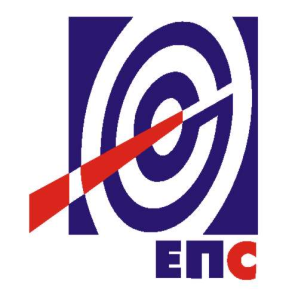 КОНКУРСНА ДОКУМЕНТАЦИЈАза подношење понуда у oтвореном поступку за јавну набавку радова бр.ЈН/3100/1044/2017 Санација улива одводног канала ТЕКО Б са реконструкцијом заштитног насипаК О М И С И Ј А                                                                  за спровођење ЈН/3100/1044/2017 (заведено у ЈП ЕПС број 12.01. 48216/8-18 од    26.01.2018. године)Београд, јануар 2018.годинеНа основу члана 32 и 61. Закона о јавним набавкама („Сл. гласник РС” бр. 124/12, 14/15 и 68/15, у даљем тексту Закон),члана 2. Правилника о обавезним елементима конкурсне документације у поступцима јавних набавки и начину доказивања испуњености услова („Сл. гласник РС” бр. 86/15), Одлуке о покретању поступка јавне набавке број 12.01.666407/2-17 oд 29.12.2017.године и Решења о образовању комисије за јавну набавку број 12.01666407/3-17oд 29.12.2017.године припремљена је:КОНКУРСНА ДОКУМЕНТАЦИЈАза подношење понуда у отвореном поступку за јавну набавку радова бр.ЈН/3100/1044/2017 Садржај конкурсне документације:Укупан број страна 67ОПШТИ ПОДАЦИ О ЈАВНОЈ НАБАВЦИПОДАЦИ О ПРЕДМЕТУ ЈАВНЕ НАБАВКЕ2.1 Опис предмета јавне набавке, назив и ознака из општег речника набавкеОпис предмета јавне набавке: Санација улива одводног канала ТЕКО Б са реконструкцијом заштитног насипаНазив из општег речника набавке: Услуге уклањања муља, Радови на ископу речног дна и испумпавању воде из ископине Ознака из општег речника набавке: 90513600 – 2,   45252124-3Детаљни подаци о предмету набавке наведени су у техничкој спецификацији (поглавље 3. Конкурсне документације)ТЕХНИЧКИ ОПИСУлив одводног канала ТЕКО Б је ушће реке Млаве на  1091+050 кm. реке Дунав у коју се улива и деснообални заштитни насип одводног канала ТЕКО Б који се простире од ушћа узводно реком Млавом у дужини L=4.550,00 m су тема ове Јавне Набавке.Опис пословаОви послови подразумевају радове по следећим тачкама:3.1 Санација улива одводног канала ТЕКО БОчистити исталожени нанос у кориту реке Млаве (одводни канал) у дужини од 275 m као и 150 m у кориту реке Дунав. Такође треба проширити левообални бок корита реке Млаве до корита реке Дунав по пројектованој коти 64.90 m.n.m.Типски профил реке Млаве је трапезног облика, ширине у дну 50 m са косинама 1 : 3.Дно типског профила код ушћа Дунава је 64.90 m.n.m.У даљем тексту је наведен опис посла чишћења исталоженог наноса :Потребно је извршити машински ископ са воде, песковито-муљевитог материјала багером – рефулером који има  уграђени фрејзер са пловног објекта, ископ са воде багером са плутајућег објекта (грађевинска скела за радове на води), машински ископ са обале и утврђивања косина са одвозом и одлагањем ископаног материјала у матицу реке Дунав, ван пловног пута, за коју извођач треба да прибави све потребне дозволе и водопривредне сагласности од надлежног органа.Потребно је очистити 70 112 m³ наноса.Обрачун се врши  геодетским снимањем  профила  по окончању посла.3.2. Санација круне деснообалног насипа одводног канала ТЕКО БСанација сервисног пута у стопи насипаИзвођач радова имаће за обављање ових активности на располагању сву расположиву документацију која је у власништву ТЕ „Костолац.Извођач радова је у обавези да изради пројекат изведених радова и објекта.Рок извршења: у року oд 45 радних дана од дана увођења извођача радова у посао. Под радним даном сматра ће се дани који су као такви унети у грађевинску књигу (дневник).Под даном увођења Извођача радова у посао подразумева се дан када је обострано потписан записник о увођењу Извођача у посао, а најкасније 5 дана од дана писаног дописа од стране Наручиоца за увођење у посао .У случају да Изабрани понуђач не изведе радове у року наведеном у уговору, Наручилац има право на наплату уговорне казне и средство финансијског обезбеђења за добро извршење посла, као и право на раскид уговора.Гарантни рок Гарантни рок: Гарантни рок за квалитет изведених радова износи најмање 12 месеци од дана када је извршена примопредаја радова, тј. сачињен Записник о изведеним радовима.Место извођења радова: ТЕ „Костолац Б“.УСЛОВИ ЗА УЧЕШЋЕ У ПОСТУПКУ ЈАВНЕ НАБАВКЕ ИЗ ЧЛ. 75. И 76. ЗАКОНА О ЈАВНИМ НАБАВКАМА И УПУТСТВО КАКО СЕ ДОКАЗУЈЕ ИСПУЊЕНОСТ ТИХ УСЛОВАПонуда понуђача који не докаже да испуњава наведене обавезне и додатне услове из тачака 1.до 8. овог обрасца, биће одбијена као неприхватљива.1. Сваки подизвођач мора да испуњава услове из члана 75.став 1. тачка 1), 2) и 4) и члана 75. став 2. Закона, што доказује достављањем доказа наведених у овом одељку. Услове у вези са капацитетима из члана 76.Закона, понуђач испуњава самостално без обзира на ангажовање подизвођача.2. Сваки понуђач из групе понуђача  која подноси заједничку понуду мора да испуњава услове из члана 75. став 1. тачка 1), 2) и 4) и члана 75. став 2. Закона, што доказује достављањем доказа наведених у овом одељку. Услове у вези са капацитетима из члана 76.Закона понуђачи из групе испуњавају заједно, на основу достављених доказа у складу са овим одељком конкурсне документације.3. Докази о испуњености услова из члана 77.Закона могу се достављати у неовереним копијама.Наручилац може пре доношења одлуке о додели уговора, захтевати од понуђача, чија је понуда на основу извештаја комисије за јавну набавку оцењена као најповољнија да достави на увид оригинал или оверену копију свих или појединих доказа.Ако понуђач у остављеном, примереном року који не може бити краћи од пет дана, не достави на увид оригинал или оверену копију тражених доказа, наручилац ће његову понуду одбити као неприхватљиву.4.Лице уписано у Регистар понуђача није дужно да приликом подношења понуде доказује испуњеност обавезних услова за учешће у поступку јавне набавке, односно Наручилац не може одбити као неприхватљиву, понуду зато што не садржи доказ одређен Законом или Конкурсном документацијом, ако је понуђач, навео у понуди интернет страницу на којој су тражени подаци јавно доступни. У том случају понуђач може, да у Изјави (пожељно на меморандуму, која мора бити потписана и оверена), да наведе да је уписан у Регистар понуђача. Уз наведену Изјаву, понуђач може да достави и фотокопију Решења о упису понуђача у Регистар понуђача.  На основу члана 79.став 5. Закона понуђач није дужан да доставља следеће доказе који су јавно доступни на интернет страницама надлежних органа, и то:1)извод из регистра надлежног органа:-извод из регистра АПР: www.apr.gov.rs2)докази из члана 75. став 1. тачка 1) ,2) и 4) Закона-регистар понуђача: www.apr.gov.rs5. Уколико је доказ о испуњености услова електронски документ, понуђач доставља копију електронског документа у писаном облику, у складу са законом којим се уређује електронски документ.6. Ако понуђач има седиште у другој држави, наручилац може да провери да ли су документи којима понуђач доказује испуњеност тражених услова издати од стране надлежних органа те државе.7. Ако понуђач није могао да прибави тражена документа у року за подношење понуде, због тога што она до тренутка подношења понуде нису могла бити издата по прописима државе у којој понуђач има седиште и уколико уз понуду приложи одговарајући доказ за то, наручилац ће дозволити понуђачу да накнадно достави тражена документа у примереном року.8. Ако се у држави у којој понуђач има седиште не издају докази из члана 77. став 1. Закона, понуђач може, уместо доказа, приложити своју писану изјаву, дату под кривичном и материјалном одговорношћу оверену пред судским или управним органом, јавним бележником или другим надлежним органом те државе.9. Понуђач је дужан да без одлагања, а најкасније у року од пет дана од дана настанка промене у било којем од података које доказује, о тој промени писмено обавести наручиоца и да је документује на прописани начин.5. КРИТЕРИЈУМ ЗА ДОДЕЛУ УГОВОРАИзбор најповољније понуде ће се извршити применом критеријума „Најнижа понуђена цена“.Критеријум за оцењивање понуда Најнижа понуђена цена, заснива се на понуђеној цени као једином критеријуму.У ситуацији када постоје понуде домаћег и страног понуђача који пружају услуге или изводе радове, наручилац мора изабрати понуду домаћег понуђача под условом да његова понуђена цена није већа од 5 % у односу на нaјнижу понуђену цену страног понуђача. У понуђену цену страног понуђача урачунавају се и царинске дажбине.Домаћи понуђач је правно лице резидент у смислу закона којим се уређује порез на добит правних лица, односно физичко лице резидент у смислу закона којим се уређује порез на доходак грађана.Ако је поднета заједничка понуда, група понуђача се сматра домаћим понуђачем ако је сваки члан групе понуђача правно лице резидент у смислу закона којим се уређује порез на добит правних лица, односно физичко лице резидент у смислу закона којим се уређује порез на доходак грађана (лице из члана 86. става 6.ЗЈН).Ако је поднета понуда са подизвођачем, понуђач се сматра домаћим понуђачем, ако је понуђач и његов подизвођач правно лице резидент у смислу закона којим се уређује порез на добит правних лица, односно физичко лице резидент у смислу закона којим се уређује порез на доходак грађана (лице из члана 86. става 6.ЗЈН).Предност дата за домаће понуђаче и добра домаћег порекла (члан 86.став 1. до 4. ЗЈН) у поступцима јавних набавки у којима учествују понуђачи из држава потписница Споразума о слободној трговини у централној Европи (ЦЕФТА 2006) примењиваће се сходно одредбама тог споразума.Предност дата за домаће понуђаче и добра домаћег порекла (члан 86. став 1. до 4.ЗЈН) у поступцима јавних набавки у којима учествују понуђачи из држава потписница Споразума о стабилизацији и придруживању између Европских заједница и њихових држава чланица, са једне стране, и Републике Србије, са друге стране, примењиваће се сходно одредбама тог Споразума.Елементи критеријума односно начин на основу којих ће наручилац извршити доделу уговора у ситуацији када постоје две или више понуда са истом понуђеном ценом :Уколико две или више понуда имају исту понуђену цену, као повољнија биће изабрана понуда оног понуђача који је понудио дужи гарантни рок.Уколико ни после примене резервног критеријума не буде могуће извршити рангирање понуда, повољнија понуда биће изабрана путем жреба.Извлачење путем жреба Наручилац ће извршити јавно, у присуству понуђача који имају исту понуђену цену.На посебним папирима који су исте величине и боје наручилац ће исписати називе Понуђача, те папире ставити у кутију, одакле ће један од чланова Комисије извући само један папир.Понуђачу чији назив буде на извученом папиру биће додељен повољнији ранг. О извршеном жребању сачињава се записник који потписују представници наручиоца и присутних понуђача.Записник о  извлачењу путем жреба потписују чланови комисије и присутни овлашћени представници понуђача, који преузимају примерак записника. Наручилац ће поштом или електронским путем доставити Записник о  извлачењу путем жреба понуђачима који нису присутни на извлачењу.УПУТСТВО ПОНУЂАЧИМА КАКО ДА САЧИНЕ ПОНУДУКонкурсна документација садржи Упутство понуђачима како да сачине понуду и потребне податке о захтевима Наручиоца у погледу садржине понуде, као и услове под којима се спроводи поступак избора најповољније понуде у поступку јавне набавке.Понуђач мора да испуњава све услове одређене Законом о јавним набавкама (у даљем тексту: Закон) и конкурсном документацијом. Понуда се припрема и доставља на основу позива, у складу са конкурсном документацијом, у супротном, понуда се одбија као неприхватљива.Језик на којем понуда мора бити састављенаНаручилац је припремио конкурсну документацију на српском језику и водиће поступак јавне набавке на српском језику.Понуда са свим прилозима мора бити сачињена на српском језику.Прилози који чине саставни део понуде, достављају се на српском језику. Уколико је неки прилог (доказ или документ) на страном језику, он мора бити преведен на српски језик и оверен од стране овлашћеног преводиоца, у супротном ће понуда бити одбијена као неприхватљива.Начин састављања и подношења понудеПонуђач је обавезан да сачини понуду тако што Понуђач уписује тражене податке у обрасце који су саставни део конкурсне документације и оверава је печатом и потписом законског заступника, другог заступника уписаног у регистар надлежног органа или лица овлашћеног од стране законског заступника уз доставу овлашћења у понуди. Доставља их заједно са осталим документима који представљају обавезну садржину понуде.Препоручује се да сви документи поднети у понуди  буду нумерисани и повезани у целину (јемствеником, траком и сл.), тако да се појединачни листови, односно прилози, не могу накнадно убацивати, одстрањивати или замењивати. Препоручује се да се нумерација поднете документације и образаца у понуди изврши на свакоj страни на којој има текста, исписивањем “1 од н“, „2 од н“ и тако све до „н од н“, с тим да „н“ представља укупан број страна понуде.Препоручује се да доказе који се достављају уз понуду, а због своје важности не смеју бити оштећени, означени бројем, СФО стављају се у посебну фолију, а на фолији се видно означава редни број странице листа из понуде. Фолија се мора залепити при врху како би се докази, који се због своје важности не смеју оштетити, заштитили.Понуђач подноси понуду у затвореној коверти или кутији, тако да се при отварању може проверити да ли је затворена, као и када, на адресу: Јавно предузеће „Електропривреда Србије“ Балканска бр.13, 11000 Београд, писарница - са назнаком:са назнаком: „Понуда за јавну набавку радова : Санација улива одводног канала ТЕКО Б са реконструкцијом заштитног насипа - Јавна набавка број ЈН/3100/1044/2017 - НЕ ОТВАРАТИ“. На полеђини коверте обавезно се уписује тачан назив и адреса понуђача, телефон и факс понуђача, као и име и презиме овлашћеног лица за контакт.У случају да понуду подноси група понуђача, на полеђини коверте назначити да се ради о групи понуђача и навести називе и адресу свих чланова групе понуђача.Уколико понуђачи подносе заједничку понуду, група понуђача може да се определи да обрасце дате у конкурсној документацији потписују и печатом оверавају сви понуђачи из групе понуђача или група понуђача може да одреди једног понуђача из групе који ће потписивати и печатом оверавати обрасце дате у конкурсној документацији, изузев образаца који подразумевају давање изјава под материјалном и кривичном одговорношћу морају бити потписани и оверени печатом од стране сваког понуђача из групе понуђача.У случају да се понуђачи определе да један понуђач из групе потписује и печатом оверава обрасце дате у конкурсној документацији (изузев образаца који подразумевају давање изјава под материјалном и кривичном одговорношћу), наведено треба дефинисати споразумом којим се понуђачи из групе међусобно и према наручиоцу обавезују на извршење јавне набавке, а који чини саставни део заједничке понуде сагласно чл. 81. Закона. Уколико је неопходно да понуђач исправи грешке које је направио приликом састављања понуде и попуњавања образаца из конкурсне документације, дужан је да поред такве исправке стави потпис особе или особа које су потписале образац понуде и печат понуђача.Обавезна садржина понудеСадржину понуде, поред Обрасца понуде, чине и сви остали докази из чл. 75.и 76.Закона о јавним набавкама, предвиђени чл. 77. Закона, који су наведени у конкурсној документацији, као и сви тражени прилози и изјаве (попуњени, потписани и печатом оверени) на начин предвиђен следећим ставом ове тачке:Образац понуде Структура цене Образац трошкова припреме понуде, ако понуђач захтева надокнаду трошкова у складу са чл.88 ЗаконаИзјава о независној понуди Изјава у складу са чланом 75. став 2. Закона Средство финансијског обезбеђења за озбиљност понудеСписак изведених радоваПотврда о референтним набавкамаОбрасци, изјаве и докази одређене тачком 6.9 или 6.10 овог упутства у случају да понуђач подноси понуду са подизвођачем или заједничку понуду подноси група понуђачапотписан и печатом оверен образац „Модел уговора“ (пожељно је да буде попуњен)докази о испуњености услова из чл. 75. и 76. Закона у складу са чланом 77. Закона и Одељком 4. конкурсне документације Овлашћење за потписника (ако не потписује заступник)Прилог о безбедности и здрављу на радуТехничка документација којом се доказује испуњеност захтеваних техничких карактеристика,наведена у поглављу 3.6. Техничке спецификације конкурсне документације Споразум о заједничком наступу (уколико понуду подноси група понуђача)Пожељно  је да сви обрасци и документи који чине обавезну садржину понуде буду сложени према наведеном редоследу.  Наручилац ће одбити као неприхватљиве све понуде које не испуњавају услове из позива за подношење понуда и конкурсне документације.Наручилац ће одбити као неприхватљиву понуду понуђача, за коју се у поступку стручне оцене понуда утврди да докази који су саставни део понуде садрже неистините податке.Подношење и отварање понудаБлаговременим се сматрају понуде које су примљене, у складу са Позивом за подношење понуда објављеним на Порталу јавних набавки, без обзира на начин на који су послате.Ако је понуда поднета по истеку рока за подношење понуда одређеног у позиву, сматраће се неблаговременом, а Наручилац ће по окончању поступка отварања понуда, овакву понуду вратити неотворену понуђачу, са назнаком да је поднета неблаговремено.Комисија за јавне набавке ће благовремено поднете понуде јавно отворити дана наведеном у Позиву за подношење понуда у просторијама Јавног предузећа „Електропривреда Србије“ Београд, Балканска бр.13.Представници понуђача који учествују у поступку јавног отварања понуда, морају да пре почетка поступка јавног отварања доставе Комисији за јавне набавке писано овлашћењеза учествовање у овом поступку,(пожељно је дабуде издато на меморандуму понуђача), заведено и оверено печатом и потписом законског заступника понуђача или другог заступника уписаног у регистар надлежног органа или лица овлашћеног од стране законског заступника уз доставу овлашћења у понуди.Комисија за јавну набавку води записник о отварању понуда у који се уносе подаци у складу са Законом.Записник о отварању понуда потписују чланови комисије и присутни овлашћени представници понуђача, који преузимају примерак записника.Наручилац ће у року од три (3) дана од дана окончања поступка отварања понуда поштом или електронским путем доставити записник о отварању понуда понуђачима који нису учествовали у поступку отварања понуда.Начин подношења понудеПонуђач може поднети само једну понуду.Понуду може поднети понуђач самостално, група понуђача, као и понуђач са подизвођачем.Понуђач који је самостално поднео понуду не може истовремено да учествује у заједничкој понуди или као подизвођач.У случају да понуђач поступи супротно наведеном упутству свака понуда понуђача у којој се појављује биће одбијена.Понуђач може бити члан само једне групе понуђача која подноси заједничку понуду, односно учествовати у само једној заједничкој понуди.Уколико је понуђач, у оквиру групе понуђача, поднео две или више заједничких понуда, Наручилац ће све такве понуде одбити.Понуђач који је члан групе понуђача не може истовремено да учествује као подизвођач.У случају да понуђач поступи супротно наведеном упутству свака понуда понуђача у којој се појављује биће одбијена.Измена, допуна и опозив понудеУ року за подношење понуде понуђач може да измени или допуни већ поднету понуду писаним путем, на адресу Наручиоца, са назнаком „ИЗМЕНА – ДОПУНА - Понуде за јавну набавку : Санација улива одводног канала ТЕКО Б са реконструкцијом заштитног насипа - Јавна набавка број ЈН/3100/1044/2017  – НЕ ОТВАРАТИ“.У случају измене или допуне достављене понуде, Наручилац ће приликом стручне оцене понуде узети у обзир измене и допуне само ако су извршене у целини и према обрасцу на који се, у већ достављеној понуди,измена или допуна односи.У року за подношење понуде понуђач може да опозове поднету понуду писаним путем, на адресу Наручиоца, са назнаком „ОПОЗИВ - Понуде за јавну набавку Санација улива одводног канала ТЕКО Б са реконструкцијом заштитног насипа - Јавна набавка број JН/3100/1044/2017 – НЕ ОТВАРАТИ“.У случају опозива поднете понуде пре истека рока за подношење понуда, Наручилац такву понуду неће отварати, већ ће је неотворену вратити понуђачу.Уколико понуђач измени или опозове понуду поднету по истеку рока за подношење понуда, Наручилац ће наплатити средство финансијског обезбеђења дато на име озбиљности понуде.ПартијеНабавка није обликована по партијама.Понуда са варијантамаПонуда са варијантама није дозвољена.Подношење понуде са подизвођачимаПонуђач је дужан да у понуди наведе да ли ће извршење набавке делимично поверити подизвођачу. Ако понуђач у понуди наведе да ће делимично извршење набавке поверити подизвођачу, дужан је да наведе:- назив подизвођача, а уколико уговор између наручиоца и понуђача буде закључен, тај подизвођач ће бити наведен у уговору;- проценат укупне вредности набавке који ће поверити подизвођачу, а који не може бити већи од 50% као и део предметне набавке који ће извршити преко подизвођача.Понуђач у потпуности одговара наручиоцу за извршење уговорене набавке, без обзира на број подизвођача и обавезан је да наручиоцу, на његов захтев, омогући приступ код подизвођача ради утврђивања испуњености услова.Обавеза понуђача је да за подизвођача достави доказе о испуњености обавезних услова из члана 75. став 1. тачка 1), 2) и 4) и члана 75. став 2. Закона наведених у одељку Услови за учешће из члана 75. и 76. Закона и Упутство како се доказује испуњеност тих услова.Додатне услове понуђач испуњава самостално, без обзира на агажовање подизвођача.Све обрасце у понуди потписује и оверава понуђач, изузев образаца под пуном материјалном и кривичном одговорношћу,које попуњава, потписује и оверава сваки подизвођач у своје име.Понуђач не може ангажовати као подизвођача лице које није навео у понуди, у супротном наручилац ће реализовати средство обезбеђења и раскинути уговор, осим ако би раскидом уговора наручилац претрпео знатну штету.Добављач може ангажовати као подизвођача лице које није навео у понуди, ако је на страни подизвођача након подношења понуде настала трајнија неспособност плаћања, ако то лице испуњава све услове одређене за подизвођача и уколико добије претходну сагласност Наручиоца. Све ово не утиче на правило да понуђач (добављач) у потпуности одговара наручиоцу за извршење обавеза из поступка јавне набавке, односно за извршење уговорних обавеза , без обзира на број подизвођача.Наручилац у овом поступку не предвиђа примену одредби става 9.и 10. члана 80. Закона.Подношење заједничке понудеУ случају да више понуђача поднесе заједничку понуду, они као саставни део понуде морају доставити Споразум о заједничком извршењу набавке, којим се међусобно и према Наручиоцу обавезују на заједничко извршење набавке, који обавезно садржи податке прописане члан 81.став 4. и 5.Закона о јавним набавкама и то: податке о члану групе који ће бити Носилац посла, односно који ће поднети понуду и који ће заступати групу понуђача пред Наручиоцем;опис послова сваког од понуђача из групе понуђача у извршењу уговора.Сваки понуђач из групе понуђача  која подноси заједничку понуду мора да испуњава услове из члана 75.  став 1. тачка 1), 2) и 4) и члана 75. став 2. Закона, наведене у одељку Услови за учешће из члана 75. и 76. Закона и Упутство како се доказује испуњеност тих услова.Услове у вези са капацитетима, у складу са чланом 76.Закона, понуђачи из групе испуњавају заједно, на основу достављених доказа дефинисанихконкурсном документацијом.У случају заједничке понуде групе понуђача обрасце под пуном материјалном и кривичном одговорношћу попуњава, потписује и оверава сваки члан групе понуђача у своје име.( Образац Изјаве о независној понуди и Образац изјаве у складу са чланом 75. став 2. Закона)Понуђачи из групе понуђача одговорају неограничено солидарно према наручиоцу.Понуђена ценаЦена се исказује у динарима, без пореза на додату вредност.У случају да у достављеној понуди није назначено да ли је понуђена цена са или без пореза на додату вредност, сматраће се сагласно Закону, да је иста без пореза на додату вредност.Јединичне цене и укупно понуђена цена морају бити изражене са две децимале у складу са правилом заокруживања бројева.У случају рачунске грешке меродавна ће бити јединична цена.Понуда која је изражена у две валуте, сматраће се неприхватљивом.Понуђена цена мора садржати све трошкове рада, уграђеног материјала и опреме, ангажовања опреме и механизације, трошкови утовара опреме и материјала, транспорт, трошкове царине уколико је из увоза, трошкове шпедиције, комплетно осигурање до места испоруке и након испоруке до завршетка извођења радова, издавања атеста, трошкови испуњења обавеза у гарантном периоду, све евентуалне трошкове везане за испуњавање одредби Закона о безбедности и здрављу на раду и Закона о заштити животне средине, као и трошкове за прибављање средстава финансијског обезбеђења и све остале зависне трошкове.Ако је у понуди исказана неуобичајено ниска цена, Наручилац ће поступити у складу са чланом 92.Закона.Корекција ценеЦена је фиксна за цео уговорени период.Рок и место извођења радоваУ року oд 45 радних дана од дана увођења у посао. Под радним даном сматра ће се дани који су као такви унети у грађевинску књигу.Под даном увођења Извођача радова у посао подразумева се дан када је обострано потписан записник о увођењу Извођача у посао, а најкасније 5 дана од дана писаног дописа од стране Наручиоца за увођење у посао .У случају да Изабрани понуђач не изведе радове у року наведеном у уговору, Наручилац има право на наплату уговорне казне и средство финансијског обезбеђења за добро извршење посла, као и право на раскид уговора.Место извођења радова: ТЕ „Костолац Б“.Гарантни рокГарантни рок за квалитет изведених радова износи најмање 12 месеци од дана када је извршена примопредаја радова, тј. сачињен Записник о изведеним радовимаИзабрани понуђач је дужан да се у гарантном периоду, а на писани захтев Наручиоца, у року од два дана, одазове и у најкраћем року отклони о свом трошку све недостатке, који су настали због његовог пропуста и неквалитетног рада.6.15 Начин и услови плаћањаНаручилац ће платити на следећи начин: сукцесивно у зависности од извршења уговорених радова, у року до 45 (словима: четрдесетпет) дана од дана пријема  исправног рачуна, издатог на основу прихваћених и одобрених  Ситуација, (Записника, који је саставни део рачуна).Рачун мора гласити на: Јавно предузеће „Електропривреда Србије“ Београд – огранак ТЕ-КО Костолац, улица Николе Тесле 5-7, 12208 Костолац, ПИБ: 103920327 и бити достављен на адресу Корисника: Јавно предузеће „Електропривреда Србије“ Београд – огранак ТЕ-КО Костолац, улица Николе Тесле 5-7, 12208 Костолац, ПИБ: 103920327, са обавезним прилозима-/Записник о квалитативном пријему, са читко написаним именом и презименом и потписом овлашћеног лица Наручиоца. Изабрани понуђач је обавезан да на рачуну/рачунима наведе уговoр на основу којег се рачун издаје (број и датум).Сва плаћања ће се вршити на основу потписаних и оверених привремених месечних ситуација и окончане ситуације, оверених од стране надзорног органа кога овлашћује Наручилац у складу са Законом о планирању и изградњи ("Сл. глaсник РС", бр. 72/2009, 81/2009 - испр., 64/2010 - oдлукa УС, 24/2011, 121/2012, 42/2013 - oдлукa УС, 50/2013 - oдлукa УС, 98/2013 - oдлукa УС, 132/2014 и 145/2014) и Правилником о садржају и начину вршења стручног надзора ("Сл. глaсник РС", бр. 22/2015).У привременој ситуацији, за изведене радове, невести ознаку делатности прописане Уредбом о класификацији делатности из области грађевинарства .Привремене месечне и окончане ситуације се испостављају према количинама из обрачунских листова грађевинске књиге, овереним и потписаним од стране Извођача радова и надзорног органа, у складу са Законом о планирању и изградњи.Уз привремене ситуације и окончану ситуацију, Извођач је обавезан да достави Наручиоцу Записнике о извршеној контроли радова а који се у каснијим фазама не могу контролисати, оверене и потписане од стране Стручног надзора, као и листове грађевинског дневника за претходни месец за који се испоставља ситуација, обострано потписане и оверене.Плаћање ће се вршити у динарима.Уз сваки рачун се доставља, Потписане и оверене привремене месечне и окончане ситуације и Записник о успешно извршеном пријему изведених радова. У случају да је Надзорни орган издао Сагласност о продужењу рока– налог за рад, и Сагласност је потребно доставити уз рачун.Извођач је обавезан да достави Грађевинску књигу који је оверен од стране одговорног лица извођача радова и лица за контролу извођења радова овлашћеног од стране Наручиоца / Надзорног органа одмах после завршетка радова по сваком појединачном налогу, а најкасније уз достављени рачун. Рок важења понудеПонуда мора да важи најмање 90 дана од дана отварања понуда. У случају да понуђач наведе краћи рок важења понуде, понуда ће бити одбијена, као неприхватљива. Средства финансијског обезбеђењаСви трошкови око прибављања средстава обезбеђења падају на терет понуђача, а и исти могу бити наведени у Обрасцу трошкова припреме понуде.Члан групе понуђача може бити налогодавац СФО.СФО морају да буду у валути у којој је и понуда.Ако се за време трајања Уговора промене рокови за извршење уговорне обавезе, важност  СФО мора се продужити. 6.17.1.СФО за озбиљност понудеРок важења средства обезбеђења за озбиљност понуде мора да буде минимум 30 календарских дана дужи од рока важења понуде (опција понуде).Износ СФО за озбиљност понуде је 5% вредности понуде без ПДВ.Основи за наплату СФО за озбиљност понуде су:- уколико понуђач након истека рока за подношење понуда повуче, опозове или измени своју понуду;- уколико понуђач коме је додељен уговор благовремено не потпише уговор о јавној набавци;- уколико понуђач коме је додељен уговор не поднесе исправно СФО за добро извршење посла у складу са захтевима из конкурсне документације.мора да садржи клаузуле „неопозива“, „безусловна“, „платива на први позив“, и „без права на приговор“, као  основе за наплату СФО за озбиљност понуде.У понуди:Понуђач доставља оригинал банкарску гаранцију за озбиљност понуде у висини од 5 % вредности понудe, без ПДВ.Банкарскa гаранцијa понуђача мора бити неопозива, безусловна (без права на приговор) и наплатива на први писани позив, са трајањем најмање од 30 (словима: тридесет) календарских дана дужи од рока важења понуде.Наручилац ће уновчити гаранцију за озбиљност понуде дату уз понуду уколико: •	понуђач након истека рока за подношење понуда повуче, опозове или измени своју понуду или•	понуђач коме је додељен уговор благовремено не потпише уговор о јавној набавци или •	понуђач коме је додељен уговор не поднесе исправно средство обезбеђења за добро извршење посла у складу са захтевима из конкурсне документације.У случају да је пословно седиште банке гаранта у Републици Србији у случају спора по овој Гаранцији, утврђује се надлежност суда у Београду и примена материјалног права Републике Србије. У случају да је пословно седиште банке гаранта изван Републике Србије у случају спора по овој Гаранцији, утврђује се надлежност Спољнотрговинске арбитраже при ПКС уз примену Правилника ПКС и процесног и материјалног права Републике Србије. Поднета банкарска гаранција не може да садржи додатне услове за исплату, краће рокове, мањи износ или промењену месну надлежност за решавање спорова.Уколико банкарску  гаранцију издаје страна банка ,мора имати кредитни рејтинг.	Банкарска гаранција се не може уступити и није преносива без сагласности Корисника, Налогодавца и Емисионе банке.Банкарска гаранција истиче на наведени датум,без обзира да ли нам је овај документ враћен или не.На банкарску гаранцију примењују се одредбе Једнобразних правила за гаранције УРДГ 758,Међународне Трговинске коморе у ПаризуБанкарска гаранција ће бити враћена понуђачу са којим није закључен уговор одмах по закључењу уговора са понуђачем чија је понуда изабрана као најповољнија, а понуђачу са којим је закључен уговор у року од осам дана од дана предаје Наручиоцу инструмената обезбеђења извршења уговорених обавеза која су захтевана Уговором.6.17.2. СФО за добро извршење послаРок важења СФО за добро извршење посла мора да буде минимум 30 календарских дана дужи од рока важења уговора/рока одређеног за коначно извршење посла.Износ СФО за добро извршење посла је 10% од вредности уговора без ПДВ.Основ за наплату СФО за добро извршење посла је: случај да Извођач радова  не испуни било коју уговорну обавезу.У року од 10 дана пре увођења Извођача радова  у посаоБанкарска гаранција за добро извршење послаИзабрани понуђач је дужан да  у року од 10 (десет) дана пре увођења у посао а најкасније на дан увођења Извођача радова  у посао, а пре почетка извођења радова, као одложни услов из члана 74. став 2. Закона о облигационим односима („Сл. лист СФРЈ“ бр. 29/78, 39/85, 45/89 – одлука УСЈ и 57/89, „Сл.лист СРЈ“ бр. 31/93 и „Сл. лист СЦГ“ бр. 1/2003 –Уставна повеља), као Сфо за добро извршење посла преда банкарску гаранцију Наручиоцу.Изабрани понуђач је дужан да Наручиоцу достави банкарску гаранцију за добро извршење посла, неопозиву,  безусловну (без права на приговор) и на први писани позив наплативу банкарску гаранцију за добро извршење посла у износу од 10%  вредности уговора без ПДВ. Банкарска гаранција мора трајати најмање 30 (тридесет) календарских дана дужим од уговореног рока завршетка посла. Ако се за време трајања уговора промене рокови за извршење уговорне обавезе, важност банкарске гаранције за добро извршење посла мора да се продужи. Поднета банкарска гаранција не може да садржи додатне услове за исплату, краће рокове, мањи износ или промењену месну надлежност за решавање спорова.Наручилац ће уновчити дату банкарску гаранцију за добро извршење посла у случају да изабрани понуђач не буде извршавао своје уговорне обавезе у роковима и на начин предвиђен уговором. У случају да је пословно седиште банке гаранта у Републици Србији у случају спора по овој Гаранцији, утврђује се надлежност суда у Београду и примена материјалног права Републике Србије. У случају да је пословно седиште банке гаранта изван Републике Србије у случају спора по овој Гаранцији, утврђује се надлежност Спољнотрговинске арбитраже при ПКС уз примену Правилника ПКС и процесног и материјалног права Републике Србије.У случају да Изабрани понуђач поднесе банкарску гаранцију стране банке, изабрани понуђач може поднети гаранцију стране банке само ако је тој банци додељен кредитни рејтинг - Банкарска гаранција мора бити издата у складу са једнообразним правилима MTK за гаранције на позив-URDG 758.Банкарска гаранција се не може уступити и није преносива без сагласности уговорних страна и емисионе банке.Ова гаранција истиче на наведени датум, без обзира да ли је овај документ враћен или није.6.17.3. СФО за отклањање недостатака у гарантном рокуРок важења СФО за отклањање недостатака у гарантном року мора да буде 30 календарских дана дужи од истека гарантног рока.Износ СФО за за отклањање недостатака у гарантном року је 5% од вредности уговора без ПДВ.Основ за наплату СФО за отклањање недостатака у гарантном року је:случај да Извођач радова  не отклони недостатке у гарантном року.У тренутку примопредаје радова или најкасније 5 дана пре истека банкарске гаранције за добро извршење послаБанкарску гаранцију за отклањање недостатака у гарантном рокуПонуђач се обавезује да преда Наручиоцу банкарску гаранцију за отклањање недостатака у  гарантном року која је неопозива, безусловна,без права протеста и платива на први позив, издата у висини од 5% од укупно уговорене цене (без ПДВ-а) са роком важења 30 календарских дана дужи од истека гарантног рока и почиње да тече од од дана када је извршен –прихваћен и потписан Записник о  квантитативном и квалитативном пријему радова Банкарска гаранција за отклањање недостатака у гарантном року, доставља се  у тренутку примопредаје радова или најкасније 5 дана пре истека банкарске гаранције за добро извршење посла. Уколико Понуђач не достави банкарску гаранцију за отклањање недостатака у гарантном року, Наручилац има право да наплати банкарске гаранције за добро извршење посла.Достављена банкарска гаранција  не може да садржи додатне услове за исплату, краћи рок и мањи износ.Наручилац је овлашћен да наплати банкарску гаранцију за отклањање недостатака у  гарантном року у случају да Понуђач не испуни своје уговорне обавезе у погледу гарантног рока. У случају да је пословно седиште банке гаранта у Републици Србији у случају спора по овој Гаранцији, утврђује се надлежност суда у Београду и примена материјалног права Републике Србије. У случају да је пословно седиште банке гаранта изван Републике Србије у случају спора по овој Гаранцији, утврђује се надлежност Спољнотрговинске арбитраже при ПКС уз примену Правилника ПКС и процесног и материјалног права Републике Србије.Понуђач може поднети гаранцију стране банке само ако је тој банци додељен кредитни рејтинг -Банкарска гаранција се не може уступити и није преносива без сагласности Корисника, Налогодавца и Емисионе банке.На ову банкарску гарнцију примењују се Једнообразна правила за гаранције на позив ( URDG 758) Међународне трговинске коморе у Паризу.Ова гаранција истиче на наведени датум, без обзира да ли је овај документ враћен или није.Достављање средстава финансијског обезбеђењаСредство финансијског обезбеђења за  озбиљност понуде доставља се као саставни део понуде и гласи на Јавно предузеће „Електропривреда Србије“ Београд,ул. царице Милице 2,  Београд.Средство финансијског обезбеђења за добро извршење посла  гласи на Јавно предузеће „Електропривреда Србије“ Београд и доставља се лично или поштом на адресу: ул: царице Милице 2 са назнаком: Средство финансијског обезбеђења за ЈН/3100/1044/2017Средство финансијског обезбеђења за отклањање недостатака у гарантном року  гласи на Јавно предузеће „Електропривреда Србије“ Београд, Улица царице Милице 2., 11000 Београд и доставља се лично или поштом на адресу: ул: царице Милице 2 са назнаком: Средство финансијског обезбеђења за ЈН/3100/1044/2017Начин означавања поверљивих података у понудиПодаци које понуђач оправдано означи као поверљиве биће коришћени само у току поступка јавне набавке у складу са позивом и неће бити доступни ником изван круга лица која су укључена у поступак јавне набавке. Ови подаци неће бити објављени приликом отварања понуда и у наставку поступка. Наручилац може да одбије да пружи информацију која би значила повреду поверљивости података добијених у понуди. Као поверљива, понуђач може означити документа која садрже личне податке, а које не садржи ни један јавни регистар, или која на други начин нису доступна, као и пословне податке који су прописима одређени као поверљиви. Наручилац ће као поверљива третирати она документа која у десном горњем углу великим словима имају исписано „ПОВЕРЉИВО“.Наручилац не одговара за поверљивост података који нису означени на горе наведени начин.Ако се као поверљиви означе подаци који не одговарају горе наведеним условима, Наручилац ће позвати понуђача да уклони ознаку поверљивости. Понуђач ће то учинити тако што ће његов представник изнад ознаке поверљивости написати „ОПОЗИВ“, уписати датум, време и потписати се.Ако понуђач у року који одреди Наручилац не опозове поверљивост докумената, Наручилац ће третирати ову понуду као понуду без поверљивих података.Наручилац је дужан да доследно поштује законите интересе понуђача, штитећи њихове техничке и пословне тајне у смислу закона којим се уређује заштита пословне тајне.Неће се сматрати поверљивим докази о испуњености обавезних услова,цена и други подаци из понуде који су од значаја за примену критеријума и рангирање понуде. Поштовање обавеза које произлазе из прописа о заштити на раду и других прописаПонуђач је дужан да при састављању понуде изричито наведе да је поштовао обавезе које произлазе из важећих прописа о заштити на раду, запошљавању и условима рада, заштити животне средине, као и да нема забрану обављања делатности која је на снази у време подношења понуде (Образац 4 из конкурсне документације).Накнада за коришћење патенатаНакнаду за коришћење патената, као и одговорност за повреду заштићених права интелектуалне својине трећих лица сноси понуђач.Начело заштите животне средине и обезбеђивања енергетске ефикасностиНаручилац је дужан да изводи радови тако да која не загађују, односно који минимално утичу на животну средину, односно који обезбеђују адекватно смањење потрошње енергије – енергетску ефикасност.Додатне информације и објашњењаЗаинтерсовано лице може, у писаном облику, тражити од Наручиоца додатне информације или појашњења у вези са припремањем понуде,при чему може да укаже Наручиоцу и на евентуално уочене недостатке и неправилности у конкурсној документацији, најкасније пет дана пре истека рока за подношење понуде, на адресу Наручиоца, са назнаком: „ОБЈАШЊЕЊА – позив за јавну набавку број ЈН/3100/1044/2017 “ или електронским путем на е-mail адресу : Dragana.tosic@eps.rs, радним данима (понедељак – петак) у времену од 07,30 до 15,30 часова. Захтев за појашњење примљен после наведеног времена или током викенда/нерадног дана биће евидентиран као примљен првог следећег радног дана.Наручилац ће у року од три дана по пријему захтева објавити Одговор на захтев на Порталу јавних набавки и својој интернет страници.Тражење додатних информација и појашњења телефоном није дозвољено.Ако је документ из поступка јавне набавке достављен од стране наручиоца или понуђача путем електронске поште или факсом, страна која је извршила достављање дужна је да од друге стране захтева да на исти начин потврди пријем тог документа, што је друга страна дужна и да учини када је то неопходно као доказ да је извршено достављање.Ако наручилац у року предвиђеном за подношење понуда измени или допуни конкурсну документацију, дужан је да без одлагања измене или допуне објави на Порталу јавних набавки и на својој интернет страници.Ако наручилац измени или допуни конкурсну документацију осам или мање дана пре истека рока за подношење понуда, наручилац је дужан да продужи рок за подношење понуда и објави обавештење о продужењу рока за подношење понуда.По истеку рока предвиђеног за подношење понуда наручилац не може да мења нити да допуњује конкурсну документацију.Комуникација у поступку јавне набавке се врши на начин одређен чланом 20. Закона.У зависности од изабраног вида комуникације, Наручилац ће поступати у складу са 13. начелним ставом који је Републичка комисија за заштиту права у поступцима јавних набавки заузела на 3. Општој седници, 14.04.2014. године (објављеним на интернет страници www.кjn.gov.rs).Трошкови понудеТрошкове припреме и подношења понуде сноси искључиво понуђач и не може тражити од наручиоца накнаду трошкова.Понуђач може да у оквиру понуде достави укупан износ и структуру трошкова припремања понуде тако што попуњава, потписује и оверава печатом Образац трошкова припреме понуде.Ако је поступак јавне набавке обустављен из разлога који су на страни наручиоца, наручилац је дужан да понуђачу надокнади трошкове израде узорка или модела, ако су израђени у складу са техничким спецификацијама наручиоца и трошкове прибављања средства обезбеђења, под условом да је понуђач тражио накнаду тих трошкова у својој понуди.Додатна објашњења, контрола и допуштене исправкеНаручилац може да захтева од понуђача додатна објашњења која ће му помоћи при прегледу, вредновању и упоређивању понуда, а може да врши и контролу (увид) код понуђача, односно његовог подизвођача.Уколико је потребно вршити додатна објашњења, наручилац ће понуђачу оставити примерени рок да поступи по позиву наручиоца, односно да омогући наручиоцу контролу (увид) код понуђача, као и код његовог подизвођача.Наручилац може, уз сагласност понуђача, да изврши исправке рачунских грешака уочених приликом разматрања понуде по окончаном поступку отварања понуда.У случају разлике између јединичне цене и укупне цене, меродавна је јединична цена. Ако се понуђач не сагласи са исправком рачунских грешака, Наручилац ће његову понуду одбити као неприхватљиву.Разлози за одбијање понудеПонуда ће бити одбијена ако:је неблаговремена, неприхватљива или неодговарајућа;ако се понуђач не сагласи са исправком рачунских грешака;ако има битне недостатке сходно члану 106. ЗЈНодносно ако:Понуђач не докаже да испуњава обавезне и додатне услове за учешће;понуђач не докаже да испуњава додатне услове;понуђач није доставио тражено средство обезбеђења;је понуђени рок важења понуде краћи од прописаног;понуда садржи друге недостатке због којих није могуће утврдити стварну садржину понуде или није могуће упоредити је са другим понудамане достави документацију наведену у тачки 3.7.Наручилац ће донети одлуку о обустави поступка јавне набавке у складу са чланом 109. Закона.Рок за доношење Одлуке о додели уговора/обуставиНаручилац ће одлуку о додели уговора/обустави поступка донети у року од максимално 25 (двадесетпет) дана од дана јавног отварања понуда.Одлуку о додели уговора/обустави поступка  Наручилац ће објавити на Порталу јавних набавки и на својој интернет страници у року од 3 (три) дана од дана доношења.Негативне референцеНаручилац може одбити понуду уколико поседује доказ да је понуђач у претходне три године пре објављивања позива за подношење понуда, у поступку јавне набавке:поступао супротно забрани из чл. 23. и 25. Закона;учинио повреду конкуренције;доставио неистините податке у понуди или без оправданих разлога одбио да закључи уговор о јавној набавци, након што му је уговор додељен;одбио да достави доказе и средства обезбеђења на шта се у понуди обавезао.Наручилац може одбити понуду уколико поседује доказ који потврђује да понуђач није испуњавао своје обавезе по раније закљученим уговорима о јавним набавкама који су се односили на исти предмет набавке, за период од претходне три годинепре објављивања позива за подношење понуда. Доказ наведеног може бити:правоснажна судска одлука или коначна одлука другог надлежног органа;исправа о реализованом средству обезбеђења испуњења обавеза у поступку јавне набавке или испуњења уговорних обавеза;исправа о наплаћеној уговорној казни;рекламације потрошача, односно корисника, ако нису отклоњене у уговореном року;изјава о раскиду уговора због неиспуњења битних елемената уговора дата на начин и под условима предвиђеним законом којим се уређују облигациони односи;доказ о ангажовању на извршењу уговора о јавној набавци лица која нису означена у понуди као подизвођачи, односно чланови групе понуђача;други одговарајући доказ примерен предмету јавне набавке који се односи на испуњење обавеза у ранијим поступцима јавне набавке или по раније закљученим уговорима о јавним набавкама.Наручилац може одбити понуду ако поседује доказ из става 3. тачка 1) члана 82. Закона, који се односи на поступак који је спровео или уговор који је закључио и други наручилац ако је предмет јавне набавке истоврсан. Наручилац ће поступити на наведене начине и у случају заједничке понуде групе понуђача уколико утврди да постоје напред наведени докази за једног или више чланова групе понуђача. Увид у документацијуПонуђач има право да изврши увид у документацију о спроведеном поступку јавне набавке после доношења одлуке о додели уговора, односно одлуке о обустави поступка о чему може поднети писмени захтев Наручиоцу.Наручилац је дужан да лицу из става 1. омогући увид у документацију и копирање документације из поступка о трошку подносиоца захтева, у року од два дана од дана пријема писаног захтева, уз обавезу да заштити податке у складу са чл.14. Закона.Заштита права понуђачаОбавештење о роковима и начину подношења захтева за заштиту права, са детаљним упутством о садржини потпуног захтева за заштиту права у складу са чланом 151. став 1. тач. 1)–7) Закона, као и износом таксе из члана 156. став 1. тач. 1)–3) Закона и детаљним упутством о потврди из члана 151. став 1. тачка 6) Закона којом се потврђује да је уплата таксе извршена, а која се прилаже уз захтев за заштиту права приликом подношења захтева наручиоцу, како би се захтев сматрао потпуним:Рокови и начин подношења захтева за заштиту права:Захтев за заштиту права подноси се лично или путем поште на адресу: ЈП „Електропривреда Србије“ Београд, ул. Балканска 13, са назнаком Захтев за заштиту права за ЈН радова Санација улива одводног канала ТЕКО Б са реконструкцијом заштитног насипа, бр.ЈН ЈН/3100/1044/2017 , а копија се истовремено доставља Републичкој комисији.Захтев за заштиту права се може доставити и путем електронске поште на e-mail: Dragana.tosic@eps.rs радним данима (понедељак-петак) од 7,00 до 14,00 часова.Захтев за заштиту права може се поднети у току целог поступка јавне набавке, против сваке радње наручиоца, осим ако овим законом није другачије одређено.Захтев за заштиту права којим се оспорава врста поступка, садржина позива за подношење понуда или конкурсне документације сматраће се благовременим ако је примљен од стране наручиоца најкасније 7 (седам) дана пре истека рока за подношење понуда, без обзира на начин достављања и уколико је подносилац захтева у складу са чланом 63. став 2. овог закона указао наручиоцу на евентуалне недостатке и неправилности, а наручилац исте није отклонио. Захтев за заштиту права којим се оспоравају радње које наручилац предузме пре истека рока за подношење понуда, а након истека рока из става 3. ове тачке, сматраће се благовременим уколико је поднет најкасније до истека рока за подношење понуда. После доношења одлуке о додели уговора и одлуке о обустави поступка, рок за подношење захтева за заштиту права је 10 (десет) дана од дана објављивања одлуке на Порталу јавних набавки. Захтев за заштиту права не задржава даље активности наручиоца у поступку јавне набавке у складу са одредбама члана 150. ЗЈН.Наручилац објављује обавештење о поднетом захтеву за заштиту права на Порталу јавних набавки и на својој интернет страници најкасније у року од два дана од дана пријема захтева за заштиту права, које садржи податке из Прилога 3Љ. Наручилац може да одлучи да заустави даље активности у случају подношења захтева за заштиту права, при чему је тад дужан да у обавештењу о поднетом захтеву за заштиту права наведе да зауставља даље активности у поступку јавне набавке. Детаљно упутство о садржини потпуног захтева за заштиту права у складу са чланом   151. став 1. тач. 1) – 7) ЗЈН:Захтев за заштиту права садржи:1) назив и адресу подносиоца захтева и лице за контакт2) назив и адресу наручиоца3) податке о јавној набавци која је предмет захтева, односно о одлуци наручиоца4) повреде прописа којима се уређује поступак јавне набавке5) чињенице и доказе којима се повреде доказују6) потврду о уплати таксе из члана 156. ЗЈН7) потпис подносиоца.Ако поднети захтев за заштиту права не садржи све обавезне елементе   наручилац ће такав захтев одбацити закључком. Закључак   наручилац доставља подносиоцу захтева и Републичкој комисији у року од три дана од дана доношења. Против закључка наручиоца подносилац захтева може у року од три дана од дана пријема закључка поднети жалбу Републичкој комисији, док копију жалбе истовремено доставља наручиоцу. Износ таксе из члана 156. став 1. тач. 1)- 3) ЗЈН:Подносилац захтева за заштиту права дужан је да на рачун буџета Републике Србије (број рачуна: 840-30678845-06, шифра плаћања 153 или 253, позив на број JН 3100 1044 2017, сврха: ЗЗП, ЈП ЕПС Београд, јн. бр. ЈН/3100/1044/2017 , прималац уплате: буџет Републике Србије) уплати таксу од: 1) 120.000 динара ако се захтев за заштиту права подноси пре отварања понуда и ако процењена вредност није већа од 120.000.000 динара 2) 120.000 динара ако се захтев за заштиту права подноси након отварања понуда и ако процењена вредност није већа од 120.000.000 динара Свака странка у поступку сноси трошкове које проузрокује својим радњама.Ако је захтев за заштиту права основан, наручилац мора подносиоцу захтева за заштиту права на писани захтев надокнадити трошкове настале по основу заштите права.Ако захтев за заштиту права није основан, подносилац захтева за заштиту права мора наручиоцу на писани захтев надокнадити трошкове настале по основу заштите права.Ако је захтев за заштиту права делимично усвојен, Републичка комисија одлучује да ли ће свака странка сносити своје трошкове или ће трошкови бити подељени сразмерно усвојеном захтеву за заштиту права.Странке у захтеву морају прецизно да наведу трошкове за које траже накнаду.Накнаду трошкова могуће је тражити до доношења одлуке наручиоца, односно Републичке комисије о поднетом захтеву за заштиту права.О трошковима одлучује Републичка комисија. Одлука Републичке комисије је извршни наслов.Детаљно упутство о потврди из члана 151. став 1. тачка 6) ЗЈНПотврда којом се потврђује да је уплата таксе извршена, а која се прилаже уз захтев за заштиту права приликом подношења захтева наручиоцу, како би се захтев сматрао потпуним.Чланом 151. Закона о јавним набавкама („Службени  гласник РС“, број 124/12, 14/15 и 68/15) је прописано да захтев за заштиту права мора да садржи, између осталог, и потврду о уплати таксе из члана 156. ЗЈН.Подносилац захтева за заштиту права је дужан да на одређени рачун буџета Републике Србије уплати таксу у износу прописаном чланом 156. ЗЈН.Као доказ о уплати таксе, у смислу члана 151. став 1. тачка 6) ЗЈН, прихватиће се:1. Потврда о извршеној уплати таксе из члана 156. ЗЈН која садржи следеће елементе:(1) да буде издата од стране банке и да садржи печат банке;(2) да представља доказ о извршеној уплати таксе, што значи да потврда мора да садржи податак да је налог за уплату таксе, односно налог за пренос средстава реализован, као и датум извршења налога. * Републичка комисија може да изврши увид у одговарајући извод евиденционог рачуна достављеног од стране Министарства финансија – Управе за трезор и на тај начин додатно провери чињеницу да ли је налог за пренос реализован.(3) износ таксе из члана 156. ЗЈН чија се уплата врши;(4) број рачуна: 840-30678845-06;(5) шифру плаћања: 153 или 253;(6) позив на број: подаци о броју или ознаци јавне набавке поводом које се подноси захтев за заштиту права;(7) сврха: ЗЗП; назив наручиоца; број или ознака јавне набавке поводом које се подноси захтев за заштиту права;(8) корисник: буџет Републике Србије;(9) назив уплатиоца, односно назив подносиоца захтева за заштиту права за којег је извршена уплата таксе;(10) потпис овлашћеног лица банке.2. Налог за уплату, први примерак, оверен потписом овлашћеног лица и печатом банке или поште, који садржи и све друге елементе из потврде о извршеној уплати таксе наведене под тачком 1.3. Потврда издата од стране Републике Србије, Министарства финансија, Управе за трезор, потписана и оверена печатом, која садржи све елементе из потврде оизвршеној уплати таксе из тачке 1, осим оних наведених под (1) и (10), за подносиоце захтева за заштиту права који имају отворен рачун у оквиру припадајућег консолидованог рачуна трезора, а који се води у Управи за трезор (корисници буџетских средстава, корисници средстава организација за обавезно социјално осигурање и други корисници јавних средстава);4. Потврда издата од стране Народне банке Србије, која садржи све елементе из потврде о извршеној уплати таксе из тачке 1, за подносиоце захтева за заштиту права (банке и други субјекти) који имају отворен рачун код Народне банке Србије у складу са законом и другим прописом.Примерак правилно попуњеног налога за пренос и примерак правилно попуњеног налога за уплату могу се видети на сајту Републичке комисије за заштиту права у поступцима јавних набавки http://www.kjn.gov.rs/ci/uputstvo-o-uplati-republicke-administrativne-takse.htmlи http://www.kjn.gov.rs/download/Taksa-popunjeni-nalozi-ci.pdfУПЛАТА ИЗ ИНОСТРАНСТВАУплата таксе за подношење захтева за заштиту права из иностранства може се извршити на девизни рачун Министарства финансија – Управе за трезорНАЗИВ И АДРЕСА БАНКЕ:Народна банка Србије (НБС)11000 Београд, ул. Немањина бр. 17СрбијаSWIFT CODE: NBSRRSBGXXXНАЗИВ И АДРЕСА ИНСТИТУЦИЈЕ:Министарство финансијаУправа за трезорул. Поп Лукина бр. 7-911000 БеоградIBAN: RS 35908500103019323073НАПОМЕНА: Приликом уплата средстава потребно је навести следеће информације о плаћању - „детаљи плаћања“ (FIELD 70: DETAILS OF PAYMENT):– број у поступку јавне набавке на које се захтев за заштиту права односи иназив наручиоца у поступку јавне набавке.У прилогу су инструкције за уплате у валутама: EUR и USD.PAYMENT INSTRUCTIONS Закључивање уговораНаручилац ће доставити уговор о јавној набавци понуђачу којем је додељен уговор у року од 8 (осам) дана од протека рока за подношење захтева за заштиту права.Понуђач којем буде додељен уговор, обавезан је да уз уговор достави захтевано СФО за добро извршење посла.Ако понуђач којем је додељен уговор одбије да потпише уговор или уговор не потпише у року од 10 дана, Наручилац може закључити са првим следећим најповољнијим понуђачем.Уколико у року за подношење понуда пристигне само једна понуда и та понуда буде прихватљива, наручилац може сходно члану 112. став 2. тачка 5) ЗЈН-а закључити уговор са понуђачем и пре истека рока за подношење захтева за заштиту права. Измене током трајања уговораНаручилац може након закључења уговора о јавној набавци без спровођења поступка јавне набавке извршити измене на начин који је прописан чланом 115. Закона о јавним набавкама.Уговорне стране током трајања овог Уговора  због промењених околности ближе одређених у члану 115. Закона, могу у писменој форми путем Анекса извршити измене и допуне овог Уговора. Рок за завршетак радова може се продужити на захтев Извођача радова или Наручиоца ако у уговореном року наступе следеће околности:поступање трећих лица без кривице Уговорних странапрекид радова изазван актом надлежног органа, за који нису одговорне Уговорне страневременских неприлика које нису могле да се предвиде у тренутку потписивања Уговора, а које би битно утицале на сигурност и безбедност радова, објеката, опреме и радне снаге;непредвиђене радове, за које Извођач радова није знао или није могао знати да се морају извести, у поступку уговарања сагласно Закону;вишкове радова, уколико њихова вредност прелази 10% (десет посто) од укупно уговорене цене радова и то само у делу тих радова који прелазе наведени проценат, у поступку уговарања сагласно Закону.Виша сила коју признају постојећи прописиИзвођач радова је у обавези,  да писаним путем благовремено обавести Наручиоца о разлозима кашњења и потребама продужетка рока, у складу са одредбама члана 115. Закона о јавним набавкама.У свим наведеним случајевима, Наручилац ће донети Одлуку о измени Уговора која садржи податке у складу са Прилогом 3Л Закона и у року од три дана од дана доношења исту објавити на Порталу јавних набавки, као и доставити извештај Управи за јавне набавке и Државној ревизорској институцији.ОБРАСЦИОБРАЗАЦ 1.ОБРАЗАЦ ПОНУДЕПонуда бр._________ од _______________ за  отворени поступак јавне набавке– радова Санација улива одводног канала ТЕКО Б са реконструкцијом заштитног насипа, ЈН бр. ЈН/3100/1044/2017 1)ОПШТИ ПОДАЦИ О ПОНУЂАЧУ2) ПОНУДУ ПОДНОСИ: Напомена: заокружити начин подношења понуде и уписати податке о подизвођачу, уколико се понуда подноси са подизвођачем, односно податке о свим учесницима заједничке понуде, уколико понуду подноси група понуђача3) ПОДАЦИ О ПОДИЗВОЂАЧУ Напомена:Табелу „Подаци о подизвођачу“ попуњавају само они понуђачи који подносе  понуду са подизвођачем, а уколико има већи број подизвођача од места предвиђених у табели, потребно је да се наведени образац копира у довољном броју примерака, да се попуни и достави за сваког подизвођача.4) ПОДАЦИ ЧЛАНУ ГРУПЕ ПОНУЂАЧАНапомена:Табелу „Подаци о учеснику у заједничкој понуди“ попуњавају само они понуђачи који подносе заједничку понуду, а уколико има већи број учесника у заједничкој понуди од места предвиђених у табели, потребно је да се наведени образац копира у довољном броју примерака, да се попуни и достави за сваког понуђача који је учесник у заједничкој понуди.5) ЦЕНА И КОМЕРЦИЈАЛНИ УСЛОВИ ПОНУДЕЦЕНАКОМЕРЦИЈАЛНИ УСЛОВИДатум 				Понуђач________________________        М.П.	_____________________                                      Напомене:-  Понуђач је обавезан да у обрасцу понуде попуни све комерцијалне услове (сва празна поља).- Уколико понуђачи подносе заједничку понуду, група понуђача може да овласти једног понуђача из групе понуђача који ће попунити, потписати и печатом оверити образац понуде или да образац понуде потпишу и печатом овере сви понуђачи из групе понуђача (у том смислу овај образац треба прилагодити већем броју потписника)ОБРАЗАЦ 2.ОБРАЗАЦ СТРУКТУРЕ ЦЕНЕТабела 1.% вредности добара у укупној вредности понуде _________% вредности радова у укупној вредности понуде _________Напомена:-Уколико група понуђача подноси заједничку понуду овај образац потписује и оверава Носилац посла.- Уколико понуђач подноси понуду са подизвођачем овај образац потписује и оверава печатом понуђач. Упутство за попуњавање Обрасца структуре ценеПонуђач треба да попуни образац структуре цене Табела 1. на следећи начин:-у колону 5. уписати колико износи јединична цена без ПДВ;-у колону 6. уписати колико износи јединична цена са ПДВ;-у колону 7. уписати колико износи укупна цена без ПДВ и то тако што ће помножити јединичну цену без ПДВ (наведену у колони 5.) са траженим обимом-количином (која је наведена у колони 4.); -у колону 8. уписати колико износи укупна цена са ПДВ и то тако што ће помножити јединичну цену са ПДВ (наведену у колони 6.) са траженим обимом- количином (која је наведена у колони 4.).-у ред бр. I – уписује се укупно понуђена цена за све позиције  без ПДВ (збир колоне бр. 7)-у ред бр. II – уписује се укупан износ ПДВ -у ред бр. III – уписује се укупно понуђена цена са ПДВ (ред бр. I + ред.бр. II)- у Табелу 2. уписују се посебно исказани трошкови у дин који су укључени у укупно понуђену цену без ПДВ (ред бр. I из табеле 1) уколико исти постоје као засебни трошкови, / као и процентуално учешће наведених трошкова у укупно понуђеној цени без ПДВ (ред бр. I из табеле 1)-на место предвиђено за место и датум уписује се место и датум попуњавањаобрасца структуре цене.-на  место предвиђено за печат и потпис понуђач печатом оверава и потписује образац структуре цене.ОБРАЗАЦ 3.На основу члана 26. Закона о јавним набавкама ( „Службени гласник РС“, бр. 124/2012, 14/15 и 68/15), члана 2. став 1. тачка 6) подтачка (4) и члана 16. Правилника о обавезним елементима конкурсне документације у поступцима јавних набавки начину доказивања испуњености услова («Службени гласник РС», бр.86/15) понуђач/члан групе понуђача даје:ИЗЈАВУ О НЕЗАВИСНОЈ ПОНУДИи под пуном материјалном и кривичном одговорношћу потврђује да је Понуду број:________ за јавну набавку радова : Санација улива одводног канала ТЕКО Б са реконструкцијом заштитног насипа ЈН бр. ЈН/3100/1044/2017 , Наручиоца Јавно предузеће „Електропривреда Србије“ Београд по Позиву за подношење понуда објављеном на Порталу јавних набавки и интернет страници Наручиоца дана ___________. године, поднео независно, без договора са другим понуђачима или заинтересованим лицима.У супротном упознат је да ће сходно члану 168.став 1.тачка 2) Закона о јавним набавкама („Службени гласник РС“, бр.124/12, 14/15 и 68/15), уговор о јавној набавци бити ништав.Напомена:Уколико заједничку понуду подноси група понуђача Изјава се доставља за сваког члана групе понуђача. Изјава мора бити попуњена, потписана од стране овлашћеног лица за заступање понуђача из групе понуђача и оверена печатом. Приликом подношења понуде овај образац копирати у потребном броју примерака.ОБРАЗАЦ 4.На основу члана 75. став 2. Закона о јавним набавкама („Службени гласник РС“ бр.124/2012, 14/15  и 68/15) као понуђач/члан групе понуђача/подизвођач дајем:И З Ј А В Укојом изричито наводимо да смо у свом досадашњем раду и при састављању Понуде  број: ______________за јавну набавку радова : Санација улива одводног канала ТЕКО Б са реконструкцијом заштитног насипа у отвореном поступкујавне набавке ЈН бр. ЈН/3100/1044/2017 ,  поштовали обавезе које произилазе из важећих прописа о заштити на раду, запошљавању и условима рада, заштити животне средине, као и да немамо забрану обављања делатности која је на снази у време подношења Понуде.Напомена: Уколико заједничку понуду подноси група понуђача Изјава се доставља за сваког члана групе понуђача. Изјава мора бити попуњена, потписана од стране овлашћеног лица за заступање понуђача из групе понуђача и оверена печатом. У случају да понуђач подноси понуду са подизвођачем, Изјава се доставља за понуђача и сваког подизвођача. Изјава мора бити попуњена, потписана и оверена од стране овлашћеног лица за заступање понуђача/подизвођача и оверена печатом.Приликом подношења понуде овај образац копирати у потребном броју примерака.ОБРАЗАЦ 5СПИСАК ИЗВЕДЕНИХ РАДОВА–СТРУЧНЕ РЕФЕРЕНЦЕНапомена: Уколико група понуђача подноси заједничку понуду овај образац потписује и оверава Носилац посла испред групе понуђача.Приликом подношења понуде овај образац копирати у потребном броју примерака.Понуђач који даје нетачне податке у погледу стручних референци, чини прекршај по члану 170. став 1. тачка 3. Закона о јавним набавкама. Давање неистинитих података у понуди је основ за негативну референцу у смислу члана 82. став 1. тачка 3) ЗаконаОБРАЗАЦ 6ПОТВРДА О РЕФЕРЕНТНИМ НАБАВКАМАНаручилац предметних радова:                                                   __________________________________________________________________(назив и седиште наручиоца)Лице за контакт:      ___________________________________________________________________(име, презиме,  контакт телефон)Овим путем потврђујем да је __________________________________________________________________(навести назив седиште  понуђача)за наше потребе извео: __________________________________________________________________                                                  (навести референтне радове/уговора) у уговореном року, обиму и квалитету и да до дана издавања потвреде није било рекламације НАПОМЕНА:Приликом подношења понуде овај образац копирати у потребном броју примерака.Понуђач који даје нетачне податке у погледу стручних референци, чини прекршај по члану 170. став 1. тачка 3. Закона о јавним набавкама. Давање неистинитих података у понуди је основ за негативну референцу у смислу члана 82. став 1. тачка 3) ЗаконаУколико је референтни уговор закључен у страној валути, у поступку стручне оцене понуда наручилац ће извршити прерачун (вредности изведених радова) у динаре по средњем курсу Народне Банке Србије на дан закључења референтног уговора.ОБРАЗАЦ 7ОБРАЗАЦ ТРОШКОВА ПРИПРЕМЕ ПОНУДЕза јавну набавку радова:. Санација улива одводног канала ТЕКО Б са реконструкцијом заштитног насипа.ЈН бр3100/0736/2017На основу члана 88. став 1. Закона о јавним набавкама („Службени гласник РС“, бр.124/12, 14/15 и 68/15), члана 2. став 1. тачка 6) подтачка (3) и члана 15. Правилника о обавезним елементима конкурсне документације у поступцима јавних набавки и начину доказивања испуњености услова  (”Службени гласник РС” бр. 86/15), уз понуду прилажем СТРУКТУРУ ТРОШКОВА ПРИПРЕМЕ ПОНУДЕСтруктуру трошкова припреме понуде прилажем и тражим накнаду наведених трошкова уколико наручилац предметни поступак јавне набавке обустави из разлога који су на страни наручиоца , сходно члану 88. став 3. Закона о јавним набавкама („Службени гласник РС“, бр.124/12, 14/15 и 68/15).Напомена:-образац трошкова припреме понуде попуњавају само они понуђачи који су имали наведене трошкове и који траже да им их Наручилац надокнади у Законом прописаном случају-остале трошкове припреме и подношења понуде сноси искључиво понуђач и не може тражити од наручиоца накнаду трошкова (члан 88. став 2. Закона о јавним набавкама („Службени гласник РС“, бр.124/12, 14/15 и 68/15) -уколико понуђач не попуни образац трошкова припреме понуде,Наручилац није дужан да му надокнади трошкове и у Законом прописаном случају-Уколико група понуђача подноси заједничку понуду овај образац потписује и оверава Носилац посла.Уколико понуђач подноси понуду са подизвођачем овај образац потписује и оверава печатом понуђач. Образац 8СПИСАК ЗАПОСЛЕНИХ РАДИ ДОКАЗА КАДРОВСКОГ КАПАЦИТЕТА ПОНУЂАЧАПонуђач_______________________________________________________________________(пун назив Понуђача са местом и адресом седишта)ради учешћа у поступку јавне набавке Санација улива одводног канала ТЕКО Б са реконструкцијом заштитног насипа, под материјалном и кривичном одговорношћу изјављује, ради доказа кадровског капацитета, да су у овом предузећу има у радном односу или ангажоване сходно члану 197.,199  и  до 202. Закона о раду: _______________________          МП      _________________________________Место, датум		ПонуђачНапомена:  1. У случају заједничке понуде где услов испуњавају понуђачи заједно, формулар копирати.Напомена понуђача:_____________________________________________________________________ ___________________________________________________________________________Образац 9СПИСАК РАСПОЛОЖИВОГ ТЕХНИЧКОГ КАПАЦИТЕТА ПОНУЂАЧАПонуђач_______________________________________________________________________(пун назив Понуђача са местом и адресом седишта)ради учешћа у поступку јавне набавке Санација улива одводног канала ТЕКО Б са реконструкцијом заштитног насипа, под материјалном и кривичном одговорношћу изјављује, ради доказа техничког капацитета, да располаже у власништву, закупу или лизингу следећим машинама и опремом : _______________________                       МП         _________________________            Место,  датум			ПонуђачНапомена:  1. У случају заједничке понуде где услов испуњавају понуђачи заједно, формулар копирати.Напомена понуђача:_____________________________________________________________________ _______________________________________________________________________ПРИЛОГ 1СПОРАЗУМ  УЧЕСНИКА ЗАЈЕДНИЧКЕ ПОНУДЕНа основу члана 81. Закона о јавним набавкама („Сл. гласник РС” бр. 124/2012, 14/15, 68/15) саставни део заједничке понуде је споразум којим се понуђачи из групе међусобно и према наручиоцу обавезују на извршење јавне набавке, а који обавезно садржи податке о : Потпис одговорног лица члана групе понуђача:______________________                                       м.п.Потпис одговорног лица члана групе понуђача:______________________                                       м.п.Датум:                                                                                                  ___________                                     8.МОДЕЛ УГОВОРАУговорне стране:1. Јавно предузеће „Електропривреда Србије“ Београд, Улица царице Милице бр. 2, матични број: 20053658, ПИБ 103920327, текући рачун 160-700-13, Banca Intesа, а.д. Београд, које заступа законски заступник Милорад Грчић, в.д. директора (у даљем тексту: Наручилац)  и	_________________ из _________, Ул. _______ бр.__ Матични број _________, ПИБ _______, Текући рачун _____ Банка________,кога заступа ___________________, ______________(у даљем тексту: Извођач радова)док су чланови групе/подизвођачи:_________________ из _________, Ул. _______ бр.__ Матични број _________, ПИБ _______, Текући рачун _____ Банка___________ кога заступа __________._________________ из _________, Ул. _______ бр.__ Матични број _________, ПИБ _______, Текући рачун _____ Банка _________,  кога заступа __________.У даљем тексту за потребе овог Уговора заједно названи: Уговорне стране,Закључиле су дана ________године у ___________, следећиУГОВОР О ИЗВОЂЕЊУ РАДОВАУВОДНЕ ОДРЕДБЕЧлан 1.На основу члaна 32.  Закона о јавним набавкама („Сл.гласник РС“ бр. 124/2012, 14/2015 и 68/2015), (даље: Закон), Наручилац је спровео отворени поступак јавне набавке за набавку радова бр.ЈН/3100/1044/2017 –Санација улива одводног канала ТЕКО Б са реконструкцијом заштитног насипа. На основу Позива за подношење понуда објављеног на Порталу јавних набавки, на интернет страници  Наручиоца и на Порталу службених гласила Републике Србије и база прописа од ______. године, Понуђач је доставио понуду број:______________ од  ____________ године (у даљем тексту: Понуда). Наручилац је на основу Извештаја комисије о стручној оцени понуда, сачињеног у складу са чланом 105. Закона и Одлуке о додели уговора број: ________од _______  године, донете у складу са чланом 108. Закона, изабрао Извођача радова ______________________________ за извођење радова  из става првог овог члана (уписује Инвеститор).ПРЕДМЕТ УГОВОРАЧлан 2.Предмет овог Уговора је извођење радова „Санација улива одводног канала ТЕКО Б са реконструкцијом заштитног насипа.“  (даље:радови), а према захтевима и условима из Конкурсне документације, прихваћене понуде Извођача радова број ______________од ________________ године, Обрасца структуре цене, Техничке спецификације каје као Прилози 1, 2, 3, 4, чине саставни су део овог Уговора.Делимично извршење уговора Извођач радова ће у складу са Понудом, уступити подизвођачу: _______________________________________ (назив Подизвођача из АПР) и то: ________________________________________________________ (опис радова), са процентом учешћа у понуди  од ________ (бројчано исказани проценат).  Извођач радова који је у складу са Понудом, део уговорених обавеза делимично уступио подизвођачу у потпуности је одговоран Наручиоцу за реализацију радова.Група понуђача у заједничкој понуди, одговорна је неограничено солидарно за извршење обавеза по основу овог Уговора.Члан 3.Извођач радова се обавезује да радове из члана 2. овог Уговора изведе у складу са прописима Републике Србије, нормативима, обавезним стандардима и препорукама произвођача, а у свему према одредбама овог Уговора и сопственој Понуди. Наручилац  се обавезује да плати уговорену вредност за изведене радове Извођачу.УГОВОРЕНА ВРЕДНОСТЧлан 4.Укупна уговорена цена из члана 2. овог Уговора износи: ________________________ РСД, без обрачунатог пореза на додату вредност.                                                                                                        (словима: ________________________________________________________________) На цену  из става 1. овог члана обрачунава се припадајући порез на додату вредност у складу са прописима Републике Србије, што износи ___________________________________РСД.Обрачун за извршене радова извршиће се на основу јединичних цена из понуде и стварно изведених радова. Oбавезе које доспевају у наредној години, односно у наредним годинама биће реализоване највише до износа средстава, која ће за ту намену бити одобрена у  ГПП ЈП ЕПС за године у којима ће се плаћати уговорене обавезе.ЦЕНЕЧлан 5.Уговорне стране су сагласне да се јединичне цене из основне понуде неће мењати у случају промене цена елемената на основу којих је формирана јединична цена радова (фиксна цена), за све време важења овог Уговора.УСЛОВИ И НАЧИН ПЛАЋАЊАЧлан 6.Наручилац ће плаћање вршити сукцесивно  у зависности од извршења уговорених услуга, у року до 45 (словима: четрдесетпет) дана од дана пријема  исправног рачуна, издатог на основу прихваћених привремених и окончаних ситуација (Записника, који је саставни део рачуна).Рачун мора да гласи на : Јавно предузеће „Електропривреда Србије“ Београд – огранак ТЕ-КО Костолац, улица Николе Тесле 5-7, 12208 Костолац, ПИБ: 103920327Рачун мора бити достављен на адресу Корисника: Јавно предузеће „Електропривреда Србије“ Београд – огранак ТЕ-КО Костолац, улица Николе Тесле 5-7, 12208, ПИБ: 103920327, са обавезним прилозима-Записник о квалитативноми квантитативном  пријему изведених радова, са читко написаним именом и презименом и потписом овлашћеног лица Наручиоца.У испостављеном рачуну, Извођач радова је дужан да наведе број уговора, и да се  позове придржава тачно дефинисаних назива из конкурсне документације и прихваћене понуде (из Обрасца структуре цене). Рачуни који не одговарају наведеним тачним називима, ће се сматрати неисправним. Уколико, због коришћења различитих шифрарника и софтверских решења није могуће у самом рачуну навести горе наведени тачан назив, изабрани понуђач је обавезан да уз рачун достави прилог са упоредним прегледом назива из рачуна са захтеваним називима из конкурсне документације и прихваћене понуде.Сва плаћања ће се вршити на основу потписаних и оверених привремених и окончаних ситуација, Записник о техничком прегледу изведених радова и Записником о извршеним радовима, оверених од стране надзорног органа кога овлашћује Наручилац у складу са Законом о планирању и изградњи ("Сл. глaсник РС", бр. 72/2009, 81/2009 - испр., 64/2010 - oдлукa УС, 24/2011, 121/2012, 42/2013 - oдлукa УС, 50/2013 - oдлукa УС, 98/2013 - oдлукa УС, 132/2014 и 145/2014) и Правилником о садржају и начину вршења стручног надзора ("Сл. глaсник РС", бр. 22/2015).Рачун: привремене и окончане ситуације се испостављају према количинама из обрачунских листова грађевинске књиге, овереним и потписаним од стране Извођача радова и надзорног органа, у складу са Законом о планирању и изградњи.Уз рачун се доставља, Потписан и оверен Записник о техничком прегледу изведених радова и Записник о извршеним радовима У случају да је Надзорни орган издао Сагласност о продужењу рока–налог за рад, и Сагласност је потребно доставити уз рачун.Извођач је обавезан да достави Грађевинску књигу који је оверен од стране одговорног лица извођача радова и лица за контролу извођења радова овлашћеног од стране Наручиоца / Надзорног органа одмах после завршетка радова по свакој појединачној наруџбеници, а најкасније уз достављени рачун. Плаћање ће се вршити у динарима у складу са чланом 4. овог Уговора.СРЕДСТВА ОБЕЗБЕЂЕЊАЧлан 7.Банкарска гаранција за добро извршење послаИзвођач се обавезује да у року од 10 дана пре увођења у посао а најкасније на дан увођења Извођача радова  у посао, а пре почетка извођења радова, као одложни услов из члана 74. став 2. Закона о облигационим односима („Сл. лист СФРЈ“ бр. 29/78, 39/85, 45/89 – одлука УСЈ и 57/89, „Сл.лист СРЈ“ бр. 31/93 и „Сл. лист СЦГ“ бр. 1/2003 – Уставна повеља) Наручиоцу достави  банкарску гаранцију за добро извршење посла.  Банкарска гаранција за добро извршење посла мора да буде са клаузулом "неопозива, безусловна, наплатива на први позив и без права на приговор", издата у висини од 10% од укупно уговорене вредности без ПДВ-а, са роком важења 30 (тридесет) календарских дана дужим од уговореног рока завршетка извођења радова.Уколико Извођач радова не достави банкарску гаранцију за добро извршење посла у року из става 1 овог члана, сматраће се да је Извођач одустао од закључења овог Уговора и Наручилац може рализовати СФО за озбиљност Понуде.Наручилац је овлашћен да наплати банкарску гаранцију за добро извршење посла у случају да Извођач не испуни своје уговорне обавезе у погледу начина, услова и рока завршетка Уговорених радова предвиђених овим Уговором.Ако за време трајања Уговора дође до промене рокова за извршење уговорених радова, важност банкарске гаранције за добро извршење посла мора да се продужи.Поднета банкарска гаранција не може да садржи додатне услове за исплату, краће рокове, мањи износ или промењену месну надлежност за решавање спорова.У случају да је пословно седиште банке гаранта у Републици Србији у случају спора по овој Гаранцији, утврђује се надлежност суда у Београду и примена материјалног права Републике Србије. У случају да је пословно седиште банке гаранта изван Републике Србије у случају спора по овој Гаранцији, утврђује се надлежност Спољнотрговинске арбитраже при Привредној комори Србије са местом арбитраже у Београду  уз примену њеног Правилника и процесног и материјалног права Републике Србије.У случају да Извођач радова поднесе банкарску гаранцију стране банке, Извођач може поднети гаранцију стране банке само ако је тој банци додељен кредитни рејтинг.Банкарска гаранција мора бити издата по једнообразним правилима MTK за гаранције на позив-URDG 758.Ова гаранција истиче на наведени датум, без обзира да ли је овај документ враћен или није.Банкарска гаранција се не може уступити и није преносива без сагласности уговорних страна и емисионе банкеБанкарска гаранција за отклањање недостатака у гарантном рокуИзвођач се обавезује да у тренутку примопредаје радова или најкасније 5 дана пре истека банкарске гаранције за добро извршење посла преда Наручиоцу банкарску гаранцију за отклањање недостатака у гарантном року.Банкарска гаранција за отклањање недостатака у гарантном року треба да буде са клаузулом „неопозива, безусловна, наплатива на први позив без права приговора“ издата у висини од 5% од укупно уговорене вредности без обрачунатог ПДВ-а, са роком  важења 30 дана дуже од истека гарантног рока и почиње да тече од примопредаје радова тј. датума Записника о извршеној примопредаји радова.  У случају да се продужи гаранти рок продужиће се и важенје СФО.У случају да је пословно седиште банке гаранта у Републици Србији у случају спора по овој Гаранцији, утврђује се надлежност суда у Београду и примена материјалног права Републике Србије. У случају да је пословно седиште банке гаранта изван Републике Србије у случају спора по овој Гаранцији, утврђује се надлежност Спољнотрговинске арбитраже при Привредној комори Србије са местом арбитраже у Београду  уз примену њеног Правилника и процесног и материјалног права Републике Србије.У случају да Извођач поднесе банкарску гаранцију стране банке, Извођач може поднети гаранцију стране банке само ако је тој банци додељен кредитни рејтинг.Банкарска гаранција мора бити издата по једнообразним правилима MTK за гаранције на позив-URDG 758.Уколико Извођач не достави банкарску гаранцију за отклањање недостатака у гарантном року у року из става 1. овог члана,  Наручилац има право да реализује поднету банкарску гаранцију за добро извршење посла.  Наручилац је овлашћен да наплати банкарску гаранцију за отклањање недостатака у гарантном року у случају да Извођач не испуни своје уговорне обавезе које се односе  на начин, услове и рок извршења обавеза у гарантном року.РОК ЗАВРШЕТКА РАДОВА И МЕСТО ИЗВОЂЕЊА РАДОВАЧлан 8.Извођач радова се обавезује да радове који су предмет овог Уговора  изведе у року oд 45 радних дана од дана увођења у посао. Под радним даном сматра ће се дани који су као такви унети у грађевинску књигу. Под даном увођења извођача радова у посао подразумева се дан када је обострано потписан записник о увођењу извођача у посао, а најкасније 5 дана од дана писаног дописа од стране Наручиоца за увођење у посао У случају да Изабрани понуђач не изведе радове у року наведеном у уговору, Наручилац има право на наплату уговорне казне и СФО за добро извршење посла, као и право на раскид уговора.Место извођења радова: ТЕ „Костолац Б“.Рок за завршетак радова може се продужити на захтев Извођача радова или Наручиоца ако у уговореном року наступе следеће околности:поступање трећих лица без кривице Уговорних странапрекид радова изазван актом надлежног органа, за који нису одговорне Уговорне страневременских неприлика које нису могле да се предвиде у тренутку потписивања Уговора, а које би битно утицале на сигурност и безбедност радова, објеката, опреме и радне снаге;непредвиђене радове, за које Извођач радова није знао или није могао знати да се морају извести, у поступку уговарања сагласно Закону;вишкове радова, уколико њихова вредност прелази 10% (десет посто) од укупно уговорене цене радова и то само у делу тих радова који прелазе наведени проценат, у поступку уговарања сагласно Закону.Виша сила коју признају постојећи прописиИзвођач радова је у обавези,  да писаним путем благовремено обавести Наручиоца о разлозима кашњења и потребама продужетка рока, у складу са одредбама члана 115. Закона о јавним набавкама, што ће такође у писаној форми бити верификовано од стране Наручиоца.ОБАВЕЗЕ НАРУЧИОЦАЧлан 9.Обавезе Наручиоца по потписивању овог Уговора су да:у року од 3 (три) дана, у писаној форми обавести Извођача радова о лицу задуженом за реализацију овог Уговора.у року од 3 дана достави решење за лица која ће вршити стручни надзор на извођењу радовада именује лице одговорно за безбедност и здравље на радудостави Извођачу радова техничку документацију по којој ће се изводити уговорени радовиса Извођачем радова усагласи и одобри динамички план извођења радова, у року од 7 (седам) дана од потписивања  овог Уговораредовно измирује обавезе према Извођачу радова за изведене радове на основу привремених ситуација и окончане ситуацијеОБАВЕЗЕ ИЗВОЂАЧА РАДОВАЧлан 10.Обавезе Извођача радова по потписивању овог Уговора су да:у року од 5 дана од закључења уговора достави Наручиоцу на усвајање детаљан динамички план извођења уговорених радова са плановима ангажовања потребне радне снаге, механизације и опреме на градилишту води градилишну документацију и обезбеђује доказ о квалитету извршених радова, уграђених материјала, инсталација и опреме; пре допремања материјала и опреме на градилиште обезбеди све потребне атесте и исте достави на увид надзорном органу; отклони сву штету коју учини за време извођења радова на објекту и суседним објектима; у току извођења радова одржава градилиште и редовно уклања сав отпадни материјал; изради пројекат изведених радова и објекта; отклони све недостатке по примедбама Наручиоца; на погодан начин обезбеди и чува изведене радове, опрему и материјал од пропадања, оштећења, одношења или уништења све до примопредаје објекта; по завршетку радова уклони сав преостали материјал, опрему и све привремене градилишне објекте и инсталације; поступи по свим писменим примедбама Наручиоца и надзорног органа на квалитет изведених радова и уграђеног материјала и опреме, те да по тим примедбама отклони, о свом трошку, недостатке или пропусте; обезбеди услове за извођење радова, према усвојеном Детаљним динамичком плану. обезбеђење и чување објекта до његове примопредаје; обезбеди превентивне мере за безбедан и здрав рад организује градилиште на начин којим ће се обезбедити приступ локацији, заштиту околине за време вршења посла води грађевински дневник,грађевинску књигу и обезбеди књигу инспекције обезбеди објекте и околину у случају прекида радова на градилишту обезбеди уговор и решење о одређивању одговорног извођача радова на градилишту. све друге обавезе које проистичу из имеративних законских норми и подзаконских аката.Члан 11.Извођач радова је дужан да без одлагања писмено обавести Наручиоца о било којој промени у вези са битним елементима овог Уговора, која наступи након закључења овог Уговора, односно током важења овог Уговора и да је документује на прописани начин.УГОВОРНА КАЗНА (ПЕНАЛИ)Члан 12.Уколико Извођач радова не изврши радове који су предмет овог Уговора у уговореном року, из члана 8. овог Уговора Наручилац има право да наплати уговорну казну, и то 0,2 % од вредности предмета уговора за сваки дан закашњења, а највише у износу од 10 % од вредности уговора без ПДВ-а.Уговорне стране су сагласне да у случају из става 1. овог члана Уговора, Наручилац изврши плаћање обавеза Извођачу радова по ситуацији/рачуну пребијањем  доспелих обавеза са потраживањима по основу уговорне казне, а преостали износ уплатом на текући рачун Извођача радова у року из члана 6. овог Уговора.КВАНТИТАТИВНИ  И  КВАЛИТАТИВНИ  ПРИЈЕМ И КОНАЧНИ ОБРАЧУН ИЗВЕДЕНИХ РАДОВАЧлан 13.Извођач радова је у обавези да писмено обавести Наручиоца о завршетку радова и спремности за квантитативни и квалитативни пријем и коначни обрачун изведених радова, најкасније 3 (три) дана по завршетку свих радова. Члан 14.Квантитативни и квалитативни пријем изведених радова из члана 2. овог Уговора, као и коначни обрачун извршиће представници Наручиоца и Извођача радова, који ће сачинити Записник о квантитативном и квалитативном пријему изведених радова. Након потписивања Записника о квантитативном и квалитативном пријему изведених радова омогућује се спровођење коначног обрачуна.Члан 16.Извођач радова је дужан да сарађује са овлашћеним лицем Наручиоца (са квалитативним и квантитативним прегледом и пријемом) и да поступи без одлагања по свим захтевима тог органа. Уколико овлашћено лице Наручиоца констатује примедбе на изведене радове, Извођач радова је у обавези да их отклони у року који предложи овлашћено лице Наручиоца. Уколико Извођач радова у остављеном року не поступи по примедбама овлашћеног лица Наручиоца за примопредају изведених радова Наручилац ће ангажовањем трећих лица отклонити недостатке о трошку Извођача радова путем наплате за добро извршење посла. . Након потписивања записника о квантитативном и квалитативном пријему изведених радова, може се приступити коначном обрачуну изведених радова и опреме.Члан 17.За случај било каквог квантитативног или квалитативног одступања, представници Наручиоца и Извођача радова сачиниће Записник са примедбама који ће Извођача радова обавезивати да установљена одступања отклони у року, задатом од стране овлашћеног лица Наручиоца, и процес извршења усагласи са условима из конкурсне документације. У супротном Наручилац стиче право да раскине овај Уговор и активира СФО за добро извршење посла  на износ од 10% од вредности Уговора.Члан 18.Ако није могуће извршити квантитативни и квалитативни пријем предмета Уговора из било којих разлога или ако нема услова за извршење, из разлога што Извођач радова није у стању да изврши обавезе из овог Уговора, Наручилац ће оставити накнадни рок за извршење истог. Ако ни у накнадном року Који не може бити дужи од 15 дана, не буде извршен квантитативни и квалитативни пријем, Наручилац стиче право на раскид овог Уговор и активирање менице за добро извршење посла на износ од 10% од Уговорене цене из члана 4. овог Уговора.Члан 19.За кварове настале на испорученој и монтираној опреми и изведеним радовима у гарантном року, а који нису последица радњи или пропуста Наручиоца, Извођач радова  је дужан да се одазове на први позив Наручиоца, у року од 48 (четрдесет осам)часа од тренутка пријема захтева за сервисом у писаној форми од стране овлашћеног лица Наручиоца, и да исте отклони без права на накнаду.Уколико Извођач радова није у могућности да у наведеном року отклони квар обавезан је да предметну опрему замени опремом једнаких или бољих техничких карактеристика до поправке. Ако опрема из става  4. овог члана не може да се поправи у року од 20 (двадесет) радних дана, Извођач радова се обавезује да у наведеном року Наручиоцу испоручи нову опрему  најмање једнаких техничких карактеристика.ЗАШТИТА НА ГРАДИЛИШТУЧлан 20.Извођач радова је обавезан да предузме мере техничке заштите и друге мере за сигурност објеката и радова, радника и материјала, пролазника, јавног саобраћаја, суседних објеката, околине и имовине трећих лица и непосредно је одговоран и дужан је надокнадити све штете које извршењем уговорених радова евентуално причини Наручиоцу и/или трећим лицима.Извођач радова је дужан да Наручиоцу и/или његовим запосленима надокнади штету која је настала због непридржавања прописаних мера безбедности и здравља на раду од стране Извођача  радова, односно његових запослених, као и других лица које ангажовао Извођач радова, ради обављања послова који су предмет овог уговора.Под штетом, у смислу става 1. овог члана, подразумева се нематеријална штета настала услед смрти или повреде запосленог код Наручиоца, штета настала на имовини Наручиоца, као и сви други трошкови и накнаде које је имао Наручилац ради отклањања последица настале штете.Уколико Уговорне стране заједнички, преко овлашћених представника констатују и записнички потврде да је за део настале штете из става 1. овог члана одговоран Наручилац, Извођач радова има право на накнаду тог дела висине исплаћене штете на начин и условима плаћања сходно члану 6. овог Уговора.Члан 21.Извођач радова је посебно обавезан:да се придржава Закона о безбедности и здрављу на раду ("Сл.гласник РС", бр. 101/2005, 91/2015) и Закона о заштити од пожара  ("Сл.гласник РС", бр. 111/09, 20/2015 ) и Правилника о општим мерама заштите од опасног дејстава електричне струје, намењеног за рад на објектима у радним просторијама и на градилиштима ("Сл. гласнику СРС", бр. 21/89) ,да пре почетка извођења радова Наручиоцу достави документе о оспособљености радника за безбедан и здрав рад, за послове које ће обављати код Наручиоца, лекарске извештаје за наведене раднике издате од стране медицине рада; задужења радника са личним и колективним заштитним средствима,да пре почетка  извођења радова Наручиоцу достави стручни налаз да су опрема и оруђа за рад исправна, што се потврђује стручним налазом од овлашћених кућа,да пре почетка извођења радова, јави именованом и одговорним лицу за безбедност и здравље на раду Наручиоца, ради упознавања ангажованих лица са опасностима и штетностима и мерама заштите на пословима на којима су ангажовани.Члан 22.Пре почетка извођења радова из члана 2. овог Уговора, Извођач радова је дужан да Наручиоцу достави списак ангажованих радника и да сваку промену ангажованих лица пријави Наручиоцу, уз достављање тражене докуметације из члана 9. овог Уговора и јављањебез одлагања, именованом и одговорном лицу Наручиоца за безбедност и здравље на раду.ГАРАНТНИ РОКЧлан 23.Гарантни рок за квалитет изведених радова износи најмање __________ месеци од дана када је извршена примопредаја радова, тј. сачињен Записник о изведеним радовимаВИШАК РАДОВА И НЕПРЕДВИЂЕНИ РАДОВИЧлан 24.Уколико се током извођења уговорених радова појави потреба за извођењем радова више од уговорених, који прелазе 10% вредности укупно уговорених радова, Извођач радова је дужан да застане са том врстом радова и о томе обавести стручни надзор и Наручиоца у писаној форми. Извођач радова није овлашћен да без писане сагласности Наручиоца мења обим уговорених радова и изводи вишкове радова који прелазе 10% вредности укупно уговорених радова.Извођач радова је дужан да приступи извођењу хитних непредвиђених радова, уз сагласност стручног надзора, уколико је њихово извођење нужно за стабилност објекта или за спречавање штете, а изазвани су ванредним и неочекиваним догађајима (клизиште, појава воде и сл.). Извођач радова и стручни надзор су дужни да одмах по наступању ванредних и неочекиваних догађаја о томе обавесте Наручиоца. Посебне узансе о грађењу („Сл. Лист  СФРЈ“, бр. 18/77) ће се примењивати за евентуалне вишкове радова до 10 % уговорене вредности радова, а за остале вишкове радова ће се примењивати Закон. Вишак радова до 10% уговорених радова сматра се уговореним радовима по опису и јединичним ценама из Уговора.Извођач се обавезује да поред радова из Предмера и предрачуна радова, независно од стварно изведене количине, изведе и све евентуалне непредвиђене радове који уговором нису обухваћени, а који су због непредвидљивих околности постали неопходни за испуњење Уговора и чија укупна вредност није већа од петнаест процената (15%) вредности уговорених радова.   У случају појаве непредвиђених радова Наручилац ће поступити у складу са чланом 36. став 1. тачка 5. Закона.Члан 25.Извођач радова је дужан да колективно осигура своје запослене у случају смрти услед несрећног случаја и повреде на раду (100% инвалидитет).Извођач радова је у обавези да осигура објекат у изградњи , радове и запослене као и да, по основу опште одговорности из обављања делатности, изврши осигурање према трећим лицима за причињену штету у току радова који су оредмет овог уговора.Члан 26.Извођач радова је дужан да, у складу са законом, обустави послове на радном месту уколико је забрану рада на радном месту или забрану употребе средства за рад издало лице одређено, у складу са прописима, од стране Наручиоца да спроводи контролу примене превентивних мера за безбедност и здравље на раду, док се не отклоне његове примедбе у вези са повредом безбедности и здравља на раду.Извођач радова нема право на накнаду трошкова насталих због оправданог обустављања послова на начин утврђен у ставу 1. овог члана, нити може продужити рок за извршење послова, због тога што су послови обустављени од стране лица одређеног, у складу са прописима, од стране Наручиоца за спровођење контроле примене превентивних мера за безбеданост и здравље на раду.ВИША СИЛАЧлан 27.Дејство више силе се сматра за случај који ослобађа од одговорности за извршавање свих или неких уговорених обавеза и за накнаду штете за делимично или потпуно неизвршење уговорених обавеза, за ону Уговорну страну код које је наступио случај више силе, или обе Уговорне стране када је код обе Уговорне стране наступио случај више силе, а извршење обавеза које је онемогућено због дејства више силе, одлаже се за време њеног трајања. Уговорна страна којој је извршавање уговорних обавеза онемогућено услед дејства више силе је у обавези да одмах, без одлагања, а најкасније у року од 48 (словима: четрдесетосам) часова, од часа наступања случаја више силе, писаним путем обавести другу Уговорну страну о настанку више силе и њеном процењеном или очекиваном трајању, уз достављање доказа о постојању више силе.За време трајања више силе свака Уговорна страна сноси своје трошкове и ни један трошак, или губитак једне и/или обе Уговорне стране, који је настао за време трајања више силе, или у вези дејства више силе, се не сматра штетом коју је обавезна да надокнади друга Уговорна страна, ни за време трајања више силе, ни по њеном престанку.Уколико деловање више силе траје дуже од 30 (тридесет) календарских дана, Уговорне стране ће се договорити о даљем поступању у извршавању одредаба овог Уговора – одлагању испуњења  и о томе ће закључити анекс овог Уговора, или ће се договорити о раскиду овог Уговора, с тим да у случају раскида Уговора по овом основу – ниједна од Уговорних страна не стиче право на накнаду било какве штете.ЛИЦЕ ЗАДУЖЕНО ЗА РЕАЛИЗАЦИЈУ РАДОВАЧлан 28.Наручилац, у складу са својим интерним прописима именује_________________, (попуњава Наручилац) за лице задужено за праћење реализације Уговора.Именовани је дужан да врши следеће послове:праћење степена и динамике реализације Уговора;праћење датума истека Уговора;праћење усаглашености уговорених и реализованих позиција и евентуалних одступања.Извођач радова именује  ________________________РАСКИД УГОВОРАЧлан 29.Уговор се може раскинути и на основу писаног споразума сагласношћу воља Уговорних страна.Наручилац има право на једнострани раскид Уговора у следећим случајевима:уколико Извођач радова касни са извођењем радова дуже од 25 календарских дана, као и ако Извођач радова не изводи радове у складу са пројектно-техничком документацијом или из неоправданих разлога прекине реализацију овог, а без сагласности Наручиоца;уколико извршени радови не одговарају прописима Републике Србије или стандардима за ту врсту посла и квалитету наведеном у понуди Извођача радова, а Извођач радова није поступио по примедбама стручног надзора.У случају раскида уговора, Извођач радова је дужан да изведене радове обезбеди и сачува од пропадања, као и да Наручиоцу преда пројекат изведеног објекта и пресек изведених радова до дана раскида уговора.	Трошкове једностраног раскида овог Уговора сноси Уговорна страна која је одговорна за раскид уговора. Износ штете која настане раскидом Уговора утврђује Комисија састављена од представника Наручиоца и Извођача радовау свему у складу са одредбама ЗОО о раскиду уговора и правила о накнади штетеРЕШАВАЊЕ СПОРОВАЧлан 30.Уговорне стране су сагласне да ће сваки спор који настане у вези са овим Уговором, настојати да реше мирним путем, у духу добре пословне сарадње.У случају да настали спор не може да се реши мирним путем, за спорове из овог уговора биће надлежан је Привредни суд у Београду.ЗАВРШНЕ ОДРЕДБЕ					Члан 31. Наручилац може након закључења уговора о јавној набавци без спровођења поступка јавне набавке извршити измене на начин који је прописан чланом 115. Закона о јавним набавкама.Уговорне стране током трајања овог Уговора  због промењених околности ближе одређених у члану 115. Закона, могу у писменој форми путем Анекса извршити измене и допуне овог Уговора.У свим наведеним случајевима, Наручилац ће донети Одлуку о измени Уговора која садржи податке у складу са Прилогом 3Л Закона и у року од три дана од дана доношења исту објавити на Порталу јавних набавки, као и доставити извештај Управи за јавне набавке и Државној ревизорској институцијиЧлан 32.Неважење било које одредбе овог уговора неће имати утицаја на важење осталих одредби уговора, уколико битно не утиче на реализацију овог уговора.Члан 33.Овај Уговор се сматра закљученим, када га потпишу законски заступници/овлашћени представници  Уговорних страна, а ступа на снагу када Извођач радова достави СФО из члана 7. овог Уговора.Овај Уговор важи до обостраног испуњења Уговорних обавезаЧлан 34.Саставни део овог Уговора чине Прилози: Прилог 1   Конкурсна документација шифра објаве на Порталу ЈН ______.Прилог 2   Понуда Извођача радова, број ________ од __________. године, која је код 
                   Наручиоца заведена под бројем _________ дана ___________. године. (не 
                   попуњава понуђач)Прилог 3    Образац структуре ценеПрилог 4    Техничка спецификацијаПрилог 5    Правила о безбедности и здрављу на раду у ТЕКОПрилог 6    Споразум о заједничком наступању (у случају подношења заједничке понуде)Прилог 7    Средство финансијског обезбеђењаЧлан 35.За све што није регулисано овим Уговором примењују се одредбе ЗОО и других прописа Републике Србије.Члан 36.Овај Уговор је сачињен у 6 (шест) истоветних примерака од којих свакој Уговорној страни припада по 3 (три)  идентична примерка.    УГОВОРНЕ СТРАНЕ              НАРУЧИЛАЦ          Јавно предузећеЕлектропривреда Србије Београд                                  ИЗВОЂАЧ РАДОВА            в.д. директора                                      __________________                                                 _____________________                    Милорад Грчић                                                          Име и презиме                                                                               М.П.1.Општи подаци о јавној набавци2.Подаци о предмету набавке3.Техничка спецификација (врста, техничке карактеристике, квалитет, количина и опис радова...)4.Услови за учешће у поступку ЈН и упутство како се доказује испуњеност услова5.Критеријум за доделу уговора6.Упутство понуђачима како да сачине понуду7.Обрасци и прилози 8.Модел уговораНазив и адреса НаручиоцаЈавно предузеће „Електропривреда Србије“ Београд,Улица царице Милице бр.2, 11000 БеоградИнтернет страница Наручиоцаwww.eps.rsВрста поступкаОтворени поступакПредмет јавне набавкеНабавка радова: Санација улива одводног канала ТЕКО Б са реконструкцијом заштитног насипаОпис сваке партијеJавна набавка није обликована по партијамаЦиљ поступка Закључење Уговора о јавној набавци КонтактДрагана Тошићe-mail: dragana.tosic@eps.rsПРЕДМЕР РАДОВАРед. бр.Опис позиције радоваЈед.мереKоличина1РЕКОНСТРУКЦИЈА КРУНЕ НАСИПА ДО НАСИПА, L=4.550,00m1.1Ископ земљаног материјала I II и III категоријe у широком откопу, булдожером са прегуравањем на просечну даљину до 30m 4,550.00m*6,00m*0.20m=5.460.00m31.2Обрачун по 1 m3 самониклог тла.Утовар ископаног и депонованог земљаног материјала у камионе.m35.460,00Обрачун по 1 m3 .m35.460,001.3Транспорт и истовар земљаног материјала камионима на просечну даљину до 2 km. Обрачун по m3 самониклог тла у ископу.           m3       5.460,001.4Разастирање истовареног материјала на депонији,булдожером.Обрачун по 1 m3 .           m35.460,002КОНСТРУКЦИЈА - КРУНА ДЕСНООБАЛНОГ НАСИПА, L=4,550.00m2.1Планирање подтла са набијањем постељице.4,550.00m*6.00m=27,300.00m2Обрачун по  m2 планираног подтла .m227.300,002.2Израда стабилизације тампон слоја d=30cm, фракција 31.5-63mm. Обрачун по  m2 испланираног и набијеног слојаm227.300,002.3Израда  тампон слоја d=10cm, фракција 0-31.5mm. Обрачун по  m2 испланираног и набијеног слојаm227.300,002.4Набавка, израда, монтажа и демонтажа двостране оплате ( d=24мм) за
бетонске конструкције. Транспорт до 30 km.4,550.00m*0.5m=2,275.00m2Обрачун по  m2m22,275.002.5Набавка, сечење, савијање и монтажа ребрасте арматуре.Пресек до 12 mmОбрачун по kgkg19.177,562.6Набавка транспорт и уградња бетона МБ25 водонепропусан и отпоран на мраз.Израда  аб завршне греде димензија 30*50cm на десној страни планума саобраћајнице у циљу спречавања растура матријала. 0.50m*0.30m=0.15m3/m,  0.15m3/m*4,550.00=682.50m3Обрачун по  m3    m3682,502.7Израда барбокани у аб завршној греди у циљу одвођења вишка воде PVC цевима Ø110 mmОбрачун по комадуком20,00Ред. бр.Опис позиције радоваЈед.мереKоличина1ПРИПРЕМНИ РАДОВИ1.1Геодетски радови
Овом позицијом су обухваћени радови на обележавању и контролном снимању попречних профила.
Потребно је извршити видљиво истицање профила на терену са исписивањем бројева профила. 
Позицијом су обухваћени радови на одржавању геодетске мреже и контролни геодетски радови у току извођења радова.
Геодетски снимак почетног стања извођача подлеже теренској контроли надзорног органа.Обрачун по m.m8.700,001.2Механизовано сечење дрвенастог растиња-тарупирање на неуређеним
површинама под шибљем. Обрачун по m2 очишћене површине.Ø 5-10 cm - багер + тарупm217.400,002ЗЕМЉАНИ РАДОВИ2.1ПРИСТУПНА ЈЕДНОСМЕРНА САОБРАЋАЈНИЦА-ПОСТОЈЕЋА ТРАСА (ВОДОИЗВОРИШТЕ-ПЛАВИ МОСТ), L=2.500,00m2.2Ископ земљаног материјала I II и III категоријe у широком откопу, булдозером са транспортом у депонију на просечну даљину до 30 m.2,500.00m*5.00m*0.3m=3.750.00m3Обрачун по 1 m3 самониклог тла.m33.750,002.3Утовар ископаног и депонованог земљаног материјала у камионе.Обрачун по 1 m3 .m33.750,002.4Транспорт и истовар земљаног материјала камионима на просечну даљину до 2 km. Обрачун по m3 самониклог тла у ископу.m33.750,002.5Разастирање истовареног материјала на депонији,булдозером.Обрачун по 1 m3 .m33.750,003ПРИСТУПНА ЈЕДНОСМЕРНА САОБРАЋАЈНИЦА-НОВА ТРАСА (ПЛАВИ МОСТ-ДО МЕСТА ПРЕТОВАРА ), L=1.650,00m3.1Чишћење терена од корова и шибља(скидање хумусног слоја) булдозером са транспортом на
даљину до 30 m у гомиле 1650m*5m=8,250.00m2 ; 8,250.00*0.2=1,650.00m3Обрачун по  m3 .m31.650,003.2Утовар ископаног и депонованог земљаног материјала и шибља у камионе. 1650m*5m=8,250.00m2 ; 8,250.00*0.2=1,650.00m3Обрачун по 1 m3 .m31.650,003.3Транспорт и истовар земљаног материјала камионима на просечну даљину до 2 km. Обрачун по m3 самониклог тла у ископу.m31.650,003.4Разастирање истовареног материјала на депонији,булдозером.Обрачун по 1 m3 .m31.650,004КОЛОВОЗНА КОНСТРУКЦИЈА4.1КОЛОВОЗНА КОНСТРУКЦИЈА ЈЕДНОСМЕРНЕ САОБРАЋАЈНИЦЕ-НОВА И ПОСТОЈЕЋА ТРАСА, L=2,500.00m + 1,650.00m=4,150.00m4.2Планирање подтла са набијањем постељице. 4,150.00m*4,00m=16,600.00m2Обрачун по  m2 планираног подтла .m216.600,004.3Израда стабилизације тампон слоја d=20cm, фракција 31.5-63mm. Обрачун по  m2 испланираног и набијеног слојаm216.600,004.4Израда  тампон слоја d=10cm, фракција 0-31.5mm. Обрачун по  m2 испланираног и набијеног слојаm216.600,005ИЗРАДА НАВОЗНИХ РАМПИ ЗА ПРЕЛАЗ СА САОБРАЋАЈНИЦЕ НА КРУНУ НАСИПА - КОМАДА 25.1Ископ земљаног материјала I II и III категорија у широком откопу багером са утоваром у камион.Обрачун по 1 m3 самониклог тла.m3150,005.2Транспорт и истовар земљаног материјала камионима на просечну даљину до 2km. Обрачун по m3 самониклог тла у ископу.m3150,005.3Израда насипа са булдозерским попречним транспортом до 50 м
(разастирање, набијање вибројежевима до збијености мин. 95 % по
Проктору, узимање и анализе узорака из сваког слоја). Обрачун по m3
уграђеног и испитаног материјала у збијеном стању.Обрачун по 1 m3 самониклог тла.m3150,00Ред. бр.4.1  ОБАВЕЗНИ УСЛОВИ ЗА УЧЕШЋЕ У ПОСТУПКУ ЈАВНЕ НАБАВКЕ ИЗ ЧЛАНА 75. ЗАКОНА1.Услов:Да је понуђач регистрован код надлежног органа, односно уписан у одговарајући регистарДоказ: - за правно лице:Извод из регистраАгенције за привредне регистре, односно извод из регистра надлежног Привредног суда - за предузетнике: Извод из регистра Агенције за привредне регистре, односно извод из одговарајућег регистра Напомена: У случају да понуду подноси група понуђача, овај доказ доставити за сваког члана групе понуђачаУ случају да понуђач подноси понуду са подизвођачем, овај доказ доставити и за сваког подизвођача2.Услов: Да понуђач и његов законски заступник није осуђиван за неко од кривичних дела као члан организоване криминалне групе, да није осуђиван за кривична дела против привреде, кривична дела против заштите животне средине, кривично дело примања или давања мита, кривично дело превареДоказ:- за правно лице:1) ЗА ЗАКОНСКОГ ЗАСТУПНИКА – уверење из казнене евиденције надлежне полицијске управе Министарства унутрашњих послова – захтев за издавање овог уверења може се поднети према месту рођења или према месту пребивалишта.2) ЗА ПРАВНО ЛИЦЕ – За кривична дела организованог криминала – Уверење посебног одељења (за организовани криминал) Вишег суда у Београду, којим се потврђује да понуђач (правно лице) није осуђиван за неко од кривичних дела као члан организоване криминалне групе. С тим у вези на интернет страници Вишег суда у Београду објављено је обавештењеhttp://www.bg.vi.sud.rs/lt/articles/o-visem-sudu/obavestenje-ke-za-pravna-lica.html3) ЗА ПРАВНО ЛИЦЕ – За кривична дела против привреде, против животне средине, кривично дело примања или давања мита, кривично дело преваре – Уверење Основног суда  (које обухвата и податке из казнене евиденције за кривична дела која су у надлежности редовног кривичног одељења Вишег суда) на чијем подручју је седиште домаћег правног лица, односно седиште представништва или огранка страног правног лица, којом се потврђује да понуђач (правно лице) није осуђиван за кривична дела против привреде, кривична дела против животне средине, кривично дело примања или давања мита, кривично дело преваре.Посебна напомена: Уколико уверење Основног суда не обухвата податке из казнене евиденције за кривична дела која су у надлежности редовног кривичног одељења Вишег суда, потребно је поред уверења Основног суда доставити и Уверење Вишег суда на чијем подручју је седиште домаћег правног лица, односно седиште представништва или огранка страног правног лица, којом се потврђује да понуђач (правно лице) није осуђиван за кривична дела против привреде и кривично дело примања мита.- за физичко лице и предузетника: Уверење из казнене евиденције надлежне полицијске управе Министарства унутрашњих послова – захтев за издавање овог уверења може се поднети према месту рођења или према месту пребивалишта.Напомена: У случају да понуду подноси правно лице потребно је доставити овај доказ и за правно лице и за законског заступникаУ случају да правно лице има више законских заступника, ове доказе доставити за сваког од њихУ случају да понуду подноси група понуђача, ове доказе доставити за сваког члана групе понуђачаУ случају да понуђач подноси понуду са подизвођачем, ове доказе доставити и за сваког подизвођача Ови докази не могу бити старији од два месеца пре отварања понуда.3.Услов: Да је понуђач измирио доспеле порезе, доприносе и друге јавне дажбине у складу са прописима Републике Србије или стране државе када има седиште на њеној територијиДоказ:- за правно лице, предузетнике и физичка лица: 1.Уверење Пореске управе Министарства финансија да је измирио доспеле порезе и доприносе и2.Уверење Управе јавних прихода локалне самоуправе (града, односно општине) према месту седишта пореског обвезника правног лица и предузетника, односно према пребивалишту физичког лица, да је измирио обавезе по основу изворних локалних јавних прихода Напомена:Уколико локална (општинска) управа јавних приход у својој потврди наведе да се докази за одређене изворне локалне јавне приходе прибављају и од других локалних органа/организација/установа понуђач је дужан да уз потврду локалне управе јавних прихода приложи и потврде тих осталих локалних органа/организација/установа Уколико је понуђач у поступку приватизације, уместо горе наведена два доказа, потребно је доставити уверење Агенције за приватизацију да се налази у поступку приватизацијеУ случају да понуду подноси група понуђача, ове доказе доставити за сваког учесника из групеУ случају да понуђач подноси понуду са подизвођачем, ове доказе доставити и за подизвођача (ако је више подизвођача доставити за сваког од њих)Ови докази не могу бити старији од два месеца пре отварања понуда.4. Услов:Да је понуђач поштовао обавезе које произилазе из важећих прописа о заштити на раду, запошљавању и условима рада, заштити животне средине, као и да нема забрану обављања делатности која је на снази у време подношења понудеДоказ:Потписан и оверен Образац изјаве на основу члана 75. став 2. ЗЈН(Образац бр.4)Напомена:Изјава мора да буде потписана од стране овлашћеног лица за заступање понуђача и оверена печатом. Уколико понуду подноси група понуђача, Изјава мора бити достављена за сваког члана групе понуђача. Изјава мора бити потписана од стране овлашћеног лица за заступање понуђача из групе понуђача и оверена печатом.  Уколико понуђач подноси понуду са подизвођачем, Изјава мора бити достављена и за сваког подизвођача. Изјава мора бити потписана од стране овлашћеног лица за заступање подизвођача и оверена печатом.  5.Услов Да има важећу дозволу (лиценцу) надлежног органа за обављање делатности која је предмет јавне набавке, и то:1) важећу лиценцу за грађење објеката – извођење радова на хидротехничким објектима за регулационе радове за заштиту од великих вода, градских подручја и руралних површина већих од 300ha (И080Г3)2) важећу лиценцу за обављање санационих радова и хитних интервенција на заштитним и регулационим објектимаДоказ:- Копија важећe лиценце, издате од стране Министарства за грађевинарство и урбанизам- Копија важећe лиценце, издате од стране Министарства пољопривреде, шумарства и водопривредеНапомена: У случају да понуду подноси група понуђача, овај доказ дужан је да достави сваки понуђач из групе понуђача којем је поверено извршење дела набавке за који је неопходна испуњеност тог услова.У случају да понуђач подноси понуду са подизвођачем, овај доказ доставља и за подизвођача за део набавке који ће извршити преко подизвођача. Ако је за извршење дела набавке чија вредност не прелази 10 % укупне вредности јавне набавке потребно испунити обавезан услов из члана 75. став 1. тачка 5. ЗЈН, понуђач може доказати испуњеност тог услова преко подизвођача којем је поверио извршење тог дела набавке4.2  ДОДАТНИ УСЛОВИ ЗА УЧЕШЋЕ У ПОСТУПКУ ЈАВНЕ НАБАВКЕ ИЗ ЧЛАНА 76. ЗАКОНА6.Услов:- да располаже неопходним финансијским капацитетом:1.) да у задњих шест месеци који претходе месецу објављивања позива за подношење понуда на Порталу јавних набавки није био неликвидан.Доказ: Извештај о бонитету за јавне набавке БОН-ЈН Агенције за привредне регистре, који садржи податке о данима неликвидности за шест месеци који претходе месецу објављивања позива за подношење понуда на Порталу јавних набавки   или  Потврда Народне банке Србије да понуђач није био неликвидан у задњих шест месеци који претходе месецу објављивања позива за подношење понуда на Порталу јавних набавки Напомена:  У случају да понуду подноси група понуђача, доказ за овај услов доставити за оног члана групе који испуњава тражени услов (довољно је да један члан групе испуни наведени услов).У случају да понуђач подноси понуду са подизвођачем, овај доказ не треба доставити за подизвођача.- да располаже неопходним пословним капацитетом:1) да је у последње пет (5) године рачунајући и период до објављивања позива за подношење понуда на Порталу ЈН понуђач успешно реализовао послове санације, реконструкције и изградње насипа  у минимном износу од 100.000.000,00 дин.без ПДВ-а)(тражи се вредност изведених радова а не вредност из закљученог уговора)2) Да поседује сертификат система квалитета ISO9001 из области хидрограђевинских и хидротехничких радова и ISO14001Доказ:Попуњен, потписан и оверен образац Списак извршених радова - стручне референце (образац бр. 5.)     и   потврде о референтним набавкама, које морају бити попуњене, потписане и оверене печатом референтних наручилаца  (образац бр. 6.)   Фотокопија сертификата ISO 9001 из области хидрограђевинских и хидротехничких радова и  14001 7.Услов:Технички капацитетПонуђач располаже довољним техничким капацитетом ако располаже следећим алатом и опремом : 1 пловни багер рефулер са уграђеним фрејзером- 1 грађевинска скела за радове на води- 1 баржа носивости мин 850 т- 1 грејдер- 2 багера гусеничара од којих један тежине мин 30t и захватом кашике мин 1.8m³.- 2 багерска тарупа- 2 булдозера- 1 вибро јеж- 1 комбинована машина- 1 утоваривач- 4 камиона носивости преко 10 tДокази: Изјава о техничком капацитету (попуњен, потписан   и оверен образац број 9 из конкурсне документације).Напомена:У случају да понуду подноси група понуђача, доказе доставити за оног члана групе који испуњава тражени услов (довољно је да 1 члан групе достави доказе), а уколико више њих заједно испуњавају услов из тачке ове доказе доставити за те чланове.У случају да понуђач подноси понуду са подизвођачем, а како се додатни услови не могу испунити преко подизвођача, ове доказе не треба доставити за подизвођача.Наручилац задржава право да пре доношења одлуке о додели уговора тражи од понуђача, чија је понуда оцењена као најповољнија да достави на увид копије релевантних доказа о испуњености услова који се односе на технички капацитет.Давање неистинитих података у изјави о техничком капацитету је разлог за негативне референце понуђача.Чланом 170. став 1. тачка 3. Закона о јавним набавкама поредвиђено је да ће се казнити за прекршај понуђач који достави нетачне податке о испуњености услова за учешће у поступку јавне набавке.8.Услов:Кадровски капацитетПонуђач располаже довољним кадровским капацитетом ако у моменту (на дан) отварања понуде има следећи минималан број запослених извршилаца или ангажованих сходно члану 199. и члану 202. Закона о раду ("Сл. гласник РС", бр. 24/2005, 61/2005, 54/2009, 32/2013 и 75/2014) и то:- 2 грађ.инж.са лиценцом 413 или 414- 4 грађ.тех.- 4 возача камиона- 5 руковаоца грађ.машина- 2  радника руковаоца плових објеката- 2 радника руковаоца механизацијом пловних објекатаДокази: 1) Изјава  о кадровском капацитету (попуњен, потписан и оверен образац број 8 из конкурсне документације).2)   Фотокопија М образаца за лица у радном односу3)   Фотокопија уговора о ангажовању за лица ангажована ван радног односа 4) Фотокопија лиценци инжењерске коморе Србије и фотокопија потврде Инжењерске коморе Србије о важности лиценцеНапомена:У случају да понуду подноси група понуђача, доказе доставити за оног члана групе који испуњава тражени услов (довољно је да 1 члан групе достави доказ), а уколико више њих заједно испуњавају услов - овај доказ доставити за те чланове.У случају да понуђач подноси понуду са подизвођачем, а како се додатни услови не могу испунити преко подизвођача, ове доказе не треба доставити за подизвођача.Наручилац задржава право да пре доношења одлуке о додели уговора тражи од понуђача, чија је понуда оцењена као најповољнија да достави на увид копије релевантних доказа о испуњености услова који се односе на кадровски капацитетSWIFT MESSAGE MT103 – EURSWIFT MESSAGE MT103 – EURFIELD 32A: VALUE DATE – EUR- AMOUNTFIELD 50K:  ORDERING CUSTOMERFIELD 50K:  ORDERING CUSTOMERFIELD 56A:(INTERMEDIARY)DEUTDEFFXXXDEUTSCHE BANK AG, F/MTAUNUSANLAGE 12GERMANYFIELD 57A:(ACC. WITH BANK)/DE20500700100935930800NBSRRSBGXXXNARODNA BANKA SRBIJE (NATIONALBANK OF SERBIA – NBS BEOGRAD,NEMANJINA 17SERBIAFIELD 59:(BENEFICIARY)/RS35908500103019323073MINISTARSTVO FINANSIJAUPRAVA ZA TREZORPOP LUKINA7-9BEOGRADFIELD 70:  DETAILS OF PAYMENTSWIFT MESSAGE MT103 – USDFIELD 32A: VALUE DATE – USD- AMOUNTFIELD 50K:  ORDERING CUSTOMERFIELD 56A:(INTERMEDIARY)BKTRUS33XXXDEUTSCHE BANK TRUST COMPANIYAMERICAS, NEW YORK60 WALL STREETUNITED STATESFIELD 57A:(ACC. WITH BANK)NBSRRSBGXXXNARODNA BANKA SRBIJE (NATIONALBANK OF SERBIA – NB BEOGRAD,NEMANJINA 17SERBIAFIELD 59:(BENEFICIARY)/RS35908500103019323073MINISTARSTVO FINANSIJAUPRAVA ZA TREZORPOP LUKINA7-9BEOGRADFIELD 70:  DETAILS OF PAYMENTНазив понуђача:Адреса понуђача:Матични број понуђача:Врста правног лицаПорески идентификациони број понуђача (ПИБ):Име особе за контакт:Електронска адреса понуђача (e-mail):Телефон:Телефакс:Број рачуна понуђача и назив банке:Лице овлашћено за потписивање уговораА) САМОСТАЛНО Б) СА ПОДИЗВОЂАЧЕМВ) КАО ЗАЈЕДНИЧКУ ПОНУДУ1)Назив подизвођача:Адреса:Матични број:Врста правног лицаПорески идентификациони број:Име особе за контакт:Проценат укупне вредности набавке који ће извршити подизвођач:Део предмета набавке који ће извршити подизвођач:2)Назив подизвођача:Адреса:Матични број:Порески идентификациони број:Име особе за контакт:Проценат укупне вредности набавке који ће извршити подизвођач:Део предмета набавке који ће извршити подизвођач:1)Назив члана групе понуђача:Адреса:Матични број:Врста правног лицаПорески идентификациони број:Име особе за контакт:2)Назив члана групе понуђача:Адреса:Матични број:Порески идентификациони број:Име особе за контакт:3)Назив члана групе понуђача:Адреса:Матични број:Порески идентификациони број:Име особе за контакт:ПРЕДМЕТ И БРОЈ НАБАВКЕУКУПНА ЦЕНА дин. без ПДВ-аСанација улива одводног канала ТЕКО Б са реконструкцијом заштитног насипа по ЈН бр.ЈН/3100/1044/2017 УСЛОВ НАРУЧИОЦАПОНУДА ПОНУЂАЧАРОК И НАЧИН ПЛАЋАЊА:Наручилац ће платити на следећи начин: сукцесивно у зависности од извршења уговорених радова, у року до 45 (словима: четрдесетпет) дана од дана пријема  исправног рачуна, издатог на основу прихваћених и одобрених привремених и окончаних  Ситуација, (Записника, који је саставни део рачуна).Прихвата ДА / НЕ(заокружити)РОК ИЗВОЂЕЊА РАДОВА:У року oд 45 радних дана од дана увођења у посао. Под радним даном сматра ће се дани који су као такви унети у грађевинску књигу.Под даном увођења у посао подразумева се дан када је обострано потписан записник о увођењу извођача у посао, а најкасније 5 дана од дана писаног дописа од стране Наручиоца за увођење у посао наручилацУ случају да Изабрани понуђач не изведе радове у року наведеном у уговору, Наручилац има право на наплату уговорне казне и СФО за добро извршење посла, као и право на раскид уговора.САГЛАСАН СА ЗАХТЕВОМ ДА/НЕ(заокружити)ГАРАНТНИ РОК:Гарантни рок за квалитет изведених радова износи најмање 12 месеци од дана када је извршена примопредаја радова, тј. сачињен Записник о изведеним радовимаИзабрани понуђач је дужан да се у гарантном периоду, а на писани захтев Наручиоца, у року од два дана, одазове и у најкраћем року отклони о свом трошку све недостатке, који су настали због његовог пропуста и неквалитетног рада.Гарантни рок за квалитет изведених радова износи најмање _____ месеци од дана када је извршена примопредаја радова, тј. сачињен Записник о изведеним радовимаИзабрани понуђач је дужан да се у гарантном периоду, а на писани захтев Наручиоца, у року од два дана, одазове и у најкраћем року отклони о свом трошку све недостатке, који су настали због његовог пропуста и неквалитетног рада.Место извођења радова ТЕ „Костолац Б“.Сагласан за захтевом наручиоцаДА/НЕ (заокружити)РОК ВАЖЕЊА ПОНУДЕ:не може бити краћи од 90 дана од дана отварања понуда_____ дана од дана отварања понудаПонуда понуђача који не прихвата услове наручиоца за рок и начин плаћања, рок извођења радова, гарантни рок, место извођења радова и рок важења понуде сматраће се неприхватљивом.Понуда понуђача који не прихвата услове наручиоца за рок и начин плаћања, рок извођења радова, гарантни рок, место извођења радова и рок важења понуде сматраће се неприхватљивом.1.2.3.4.5.6.7.8.Редни бројОПИС РАДОВАЈединица мереКоличинаЈединична цена без ПДВ-аУкупна цена без ПДВ-аЈединична цена са ПДВ-омУкупна цена са ПДВ-ом1.Машински ископ са воде,песковито-муљевитог материјала багером – рефулером који има  уграђени фрејзер са пловног објекта,са одвозом и одлагањем ископаног материјала у матицу реке Дунав за коју извођач треба да прибави све потребне дозволе и водопривредне сагласности од надлежног органа.m3701122.Ископ земљаног материјала I II и III категоријe у широком откопу, булдозером са прегуравањем на просечну даљину до 30m 4,550.00m*6,00m*0.20m=5.460.00m3m35.460,003.Утовар ископаног и депонованог земљаног материјала у камионе.m35.460,004.Транспорт и истовар земљаног материјала камионима на просечну даљину до 2 km. m35.460,005.Разастирање истовареног материјала на депонији,булдозером.m35.460,006.Планирање подтла са набијањем постељице.4,550.00m*6.00m=27,300.00m2m227.300,007.Израда стабилизације тампон слоја d=30cm, фракција 31.5-63mm.m227.300,008.Израда  тампон слоја d=10cm, фракција 0-31.5mm. m227.300,009.Набавка, израда, монтажа и демонтажа двостране оплате ( d=24мм) за
бетонске конструкције. Транспорт до 30 km.4,550.00m*0.5m=2,275.00m2m22,275.0010.Набавка, сечење, савијање и монтажа ребрасте арматуре.Пресек до 12 mmkg19.177,5611.Набавка транспорт и уградња бетона МБ25 водонепропусан и отпоран на мраз.Израда  аб завршне греде димензија 30*50cm на десној страни планума саобраћајнице у циљу спречавања растура матријала. 0.50m*0.30m=0.15m3/m,  0.15m3/m*4,550.00=682.50m3m3682.5012.Израда барбокани у аб завршној греди у циљу одвођења вишка воде PVC цевима Ø110 mmком20.0013.Геодетски радови
Овом позицијом су обухваћени радови на обележавању и контролном снимању попречних профила.
Потребно је извршити видљиво истицање профила на терену са исписивањем бројева профила. 
Позицијом су обухваћени радови на одржавању геодетске мреже и контролни геодетски радови у току извођења радова.
Геодетски снимак почетног стања извођача подлеже теренској контроли надзорног органа.m8.700,0014.Механизовано сечење дрвенастог растиња-тарупирање на неуређеним
површинама под шибљем. Обрачун по m2 очишћене површине.m217.400,0015.Ископ земљаног материјала I II и III категоријe у широком откопу, булдозером са транспортом у депонију на просечну даљину до 30 m.2,500.00m*5.00m*0.3m=3.750.00m3 m3m33.750,0016.Утовар ископаног и депонованог земљаног материјала у камионе.m33.750,0017.Транспорт и истовар земљаног материјала камионима на просечну даљину до 2 km. m33.750,0018.Разастирање истовареног материјала на депонији,булдозером.m33.750,0019.Чишћење терена од корова и шибља (скидање хумусног слоја) булдозером са транспортом на
даљину до 30 m у гомиле 1650m*5m=8,250.00m2 ; 8,250.00*0.2=1,650.00m3m31.650,0020.Утовар ископаног и депонованог земљаног материјала и шибља у камионе. 1650m*5m=8,250.00m2 ; 8,250.00*0.2=1,650.00m3m31.650,0021.Транспорт и истовар земљаног материјала камионима на просечну даљину до 2 km. m31.650,0022.Разастирање истовареног материјала на депонији,булдозером.m31.650,0023.Планирање подтла са набијањем постељице. 4,150.00m*4,00m=16,600.00m2m216.600,0024.Израда стабилизације тампон слоја d=20cm, фракција 31.5-63mm. m216.600,0025.Израда  тампон слоја d=10cm, фракција 0-31.5mm. m216.600,0026.Ископ земљаног материјала I II и III категорија у широком откопу багером са утоваром у камион.m3150,0027.Транспорт и истовар земљаног материјала камионима на просечну даљину до 2km. m3150,0028.Израда насипа са булдозерским попречним транспортом до 50 м
(разастирање, набијање вибројежевима до збијености мин. 95 % по
Проктору, узимање и анализе узорака из сваког слоја). Обрачун по m3
уграђеног и испитаног материјала у збијеном стању.m3150,0029.Пројекат изведених радова и објектаком1УкупноУкупноУкупноУкупноIУКУПНО ПОНУЂЕНА ЦЕНА  без ПДВ динара(збир колоне бр. 7)IIУКУПАН ИЗНОС  ПДВ динараIIIУКУПНО ПОНУЂЕНА ЦЕНА  са ПДВ(ред. бр.I+ред.бр.II) динараДатум:ПонуђачМ.П.Датум:Понуђач/члан групе понуђачаМ.П.Датум:Понуђач/ члан групе понуђача/ подизвођачМ.П.Референтни наручилацЛице за контакт и број телефонаБрој и датум закључења уговораДатум реализације уговораВредност изведених радова без ПДВДин/ЕUR1.2.3.4.5.Укупна вредностИзведених радова безПДВ     Дин/ЕURДатум:Понуђач:М.П.Датум  закључења уговораДатум реализације уговораВредност уговора без ПДВВредност изведених радова без ПДВДин/EURДатум:Наручилац радова:М.П.израда узорка или модела који су израђени у складу са траженом техничком спецификацијом наручиоца__________ динара трошкови прибављања средстава обезбеђења за озбиљност понуде__________ динара Укупни трошкови без ПДВ__________ динараПДВ__________ динараУкупни  трошкови са ПДВ__________ динараДатум:ПонуђачМ.П.Ред.бр.Презиме и имеЈавном набавком тражено радно местоРед.бр.Расположива опрема и машине - 1 грађевинска скела за радове на води- 1 баржа носивости мин 850 т- 1 грејдер- 2 багера гусеничара од којих један тежине мин 30t и захватом кашике мин 1.8m³.- 2 багерска тарупа- 2 булдозера- 1 вибро јеж- 1 комбинована машина- 1 утоваривач- 4 камиона носивости преко 10 t1 пловни багер рефулер са уграђеним фрејзером- 1 грађевинска скела за радове на водиПОДАТАК О НАЗИВ И СЕДИШТЕ ЧЛАНА ГРУПЕ ПОНУЂАЧА1. Члану групе који ће бити носилац посла, односно који ће поднети понуду и који ће заступати групу понуђача пред наручиоцем;2. Oпис послова сваког од понуђача из групе понуђача у извршењу уговора:3.Друго: